OAXACA DE JUÁREZ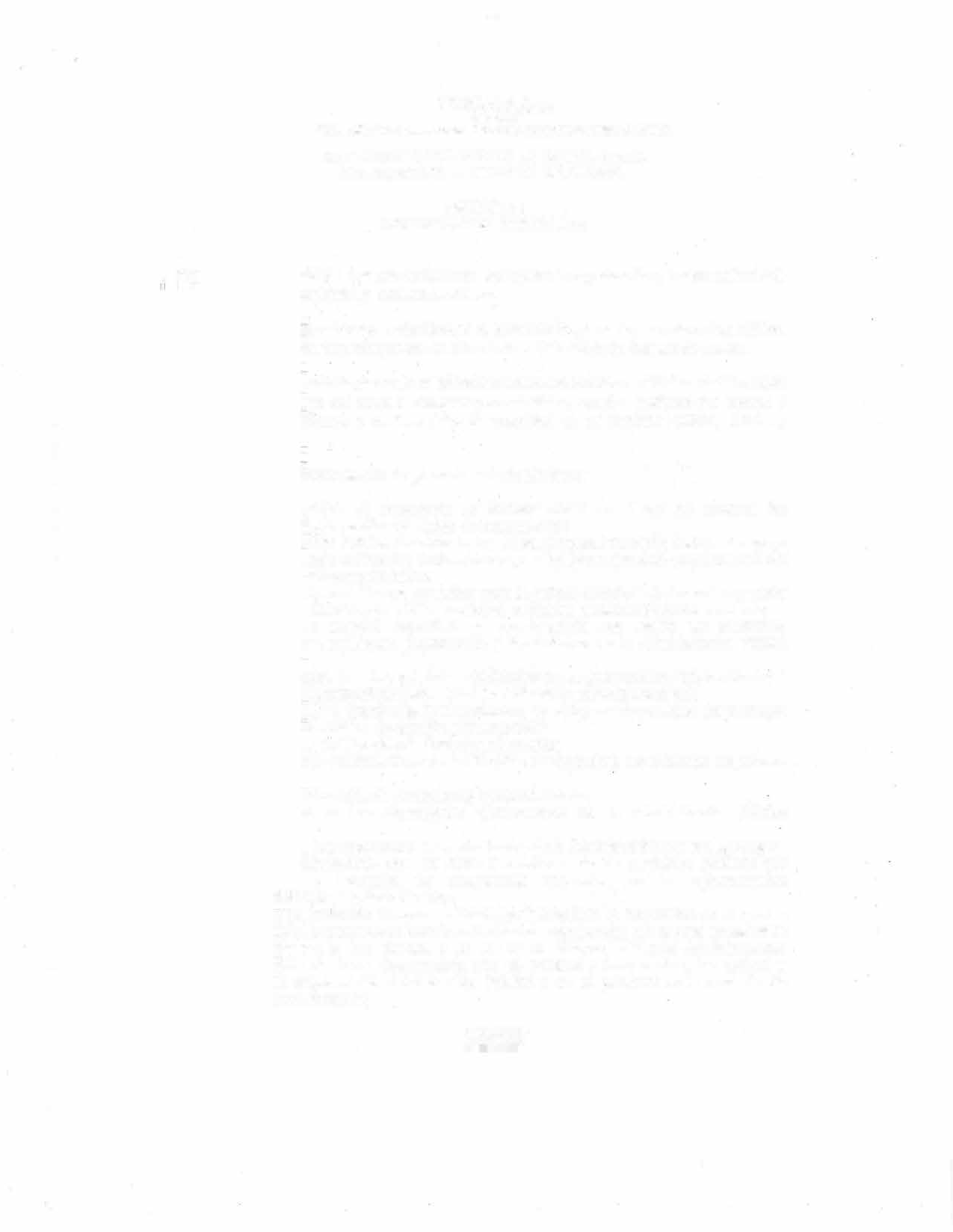 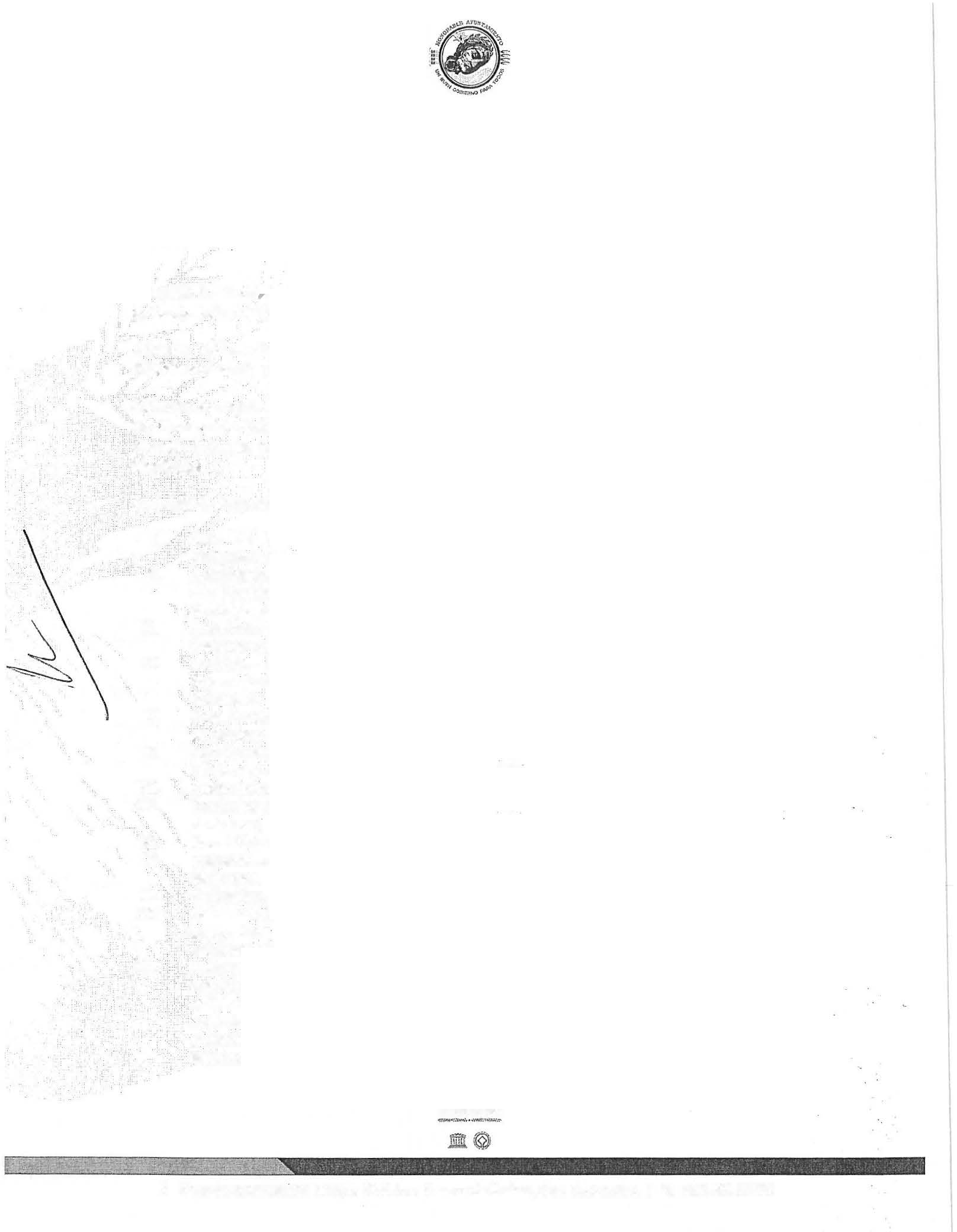 PAllllMOf'IIIOC\,loJ\;it-'L DC LAHVa,.¡,_,,10<'oO2019-2021"2019,  AÑO POR LA ERRADICACIÓN DE LA VIOLENCIA CONTRA LA MUJER".REGLAMENTO INTERNO  DE LA CONTRALORÍA DEL MU NICIPIO DE OAXACA  DE JUÁREZ.CAPÍTULO  1DISPOSICIONES GENERALESArtículo 1 .- El  objeto del presente  reglamento, es regular la organización y funcionamiento de la Contraloría del Municipio de Oaxaca de Juárez.Artículo 2.-  Las disposiciones contenidas en el presente  Reglamento, son de orden público, interés social y de observancia general en el territorio del Municipio de Oaxaca de Juárez.Artículo 3.- El  presente Reglamento es aplicable a todos los Servidores Públicos del Municipio de Oaxaca  de Juárez, así  como a cualquier persona física, moral o sindicato que reciban y ejerzári  recursos  públicos o realicen actos  de  autoridad en  los ámbitos Federal, Estatal y Municipal.ArtíCulo 4.- Para efectos de este Reglamento se entenderá por:l. 	Acta de  i nicio .-    El    documento  de  carácter   oficial en  el  que  se   plasman  las circunstancias específicas del inicio de una auditoría;11.             Administración Pública Municipal.- Las Dependencias, Entidades, oficinas de apoyoa la  Presidencia Municipal y oficinas de apoyo a las Dependencias Administrativas delMunicipio de Oaxaca de Juárez;111.            Auditoría.- La revisión que se  realiza para  el debido cumplimiento financiero y mejor.   desempeño de la función pública municipal. emitiendo la resolución correspondiente;IV. 	'  Auditor.-  La   persona   capacitada   y  experimentada  que   realiza   las   auditorías, supervisiones,  revisiones,  inspecciones  y fiscalizaciones a la Administración Pública···  Municipal;V. 		Área Auditada.- Las Dependencias y Entidades de la Administración Pública Municipal en proceso de revisión por parte de la Dirección de Contraloría Municipal;VI.           Ayuntamiento u Honorable Ayuntamiento.- Es el órgano de gobierno del Municipiode Oaxaca de Juárez, de elecéión popular directa;VIl.       · .  Contraloría.- La Dirección de Contraloría Municipal;                                                  .VIII.         · Contralor (a).- Persona  titular de la DirecCión de Contraloría del Municipio de  Oaxacade Juárez;IX.        Comisión.- Comisión de Contraloría y Gobiernó Abierto;Dependencias.-   Los   Organismos   Centralizados   de   la   Administración  PúblicaMunicipal;XL        Entidades.- Los Organismos Descentralizados de la Administración Pública Municipal;XII.		Falta  administrativa.-  Son  los actos  u  omisiones de  los servidores públicos que trasgredan    o   incumplan  las   obligaciones   impuestas   por   los   ordenamientos administrativos y legales aplicables;XIII.        Informe de Presunta Responsabilidad Administrativa: El  instrumento en el que lasautoridades investigadoras describen los hechos relacionados con alguna de las faltas señaladas  en  la  Ley General  y  en  la Ley de  Responsabilidades Administrativas, exponiendo de  forma  documentada  con las  pruebas  y fundamentos, los motivos ypresunta  responsabilidad  del Servidor Público o de  un particular en  la comisión defaltas administrativas;OtmACAO.f'tAjPJol*IC-'.:¡0e5.l..=-HU�IO..l.O�  Plaza de la  Danza s/n. Centro Histórico. Oaxaca de Juárez. O<�x. C.P. 68000.  1     '- (951) 501 55 00OAXACA DE JUÁREZ11A'l\I.WOMGCUU\ñt.Ai,.OEU.HUI.W�2019·2021"2019, AÑO POR LA ERRADICACIÓN DELA VIOLENCIA CONTRA LA MUJER".XIV. XV.XVI. XVII.XVIII.XIX.XX. XXI.XXII.XXIII. XXIV.XXV. XXVI.XXVII. XXVIII.XXIX.Ley  General.- La Ley General de Responsabilidades Administrativas;Ley  de Responsabilidades.- La Ley de Responsabilidades Administrativas del Estadoy Municipios de Oaxaca;Municipio.- Al  Municipio de Oaxaca de Juárez;Observaciones.-  Son  las  aceveraciones  hechas  por  el  auditor, por  el  presunto incumplimiento de las normas establecidas;Opinión.- Es la manifestación escrita  mediante la cual el Auditor expresa  en  formapormenorizada sus apreciaciones y señalamientos respecto de la auditoría realizada; Presidente Munici p al.- Es el representante político del Municipio y responsable directo de la Administración Pública Municipal;Prevenir.- Realizar acciones, medidas y lineamientos por anticipado, para evitar que secometan faltas administrativas;Recomendaciones  Correctivas.- Medidas y acciones  que debe  emprender el área auditada  para  corregir  en  forma  integral  la  observación   determinada,  y  con  ello subsanar lo que motivó la deficiencia;Recomendaciones  Preventivas.- Medidas y acciones  que debe  emprender el áreaauditada para evitar la reincidencia de las situaciones observadas, y con ello eliminar la causa que motivó la deficiencia;Reglamento.-  Reglamento  Interno de  la  Contraloría    del  Municipio de Oaxaca deJuárez.Resultados.- Son  los  hallazgos  derivados   de  la auditoría, llevada a  cabo  a  lasDependencias   y  Entidades   de   la  Administración  Pública   Municipal, referidos   al cumplimiento o   incumplimiento de   los   preceptos    legales   aplicables,   de   los.procédimientos      operativos  y administrativos, así  como  de  las  políticas  y normasadministrativas establecidas;Servidores Públicos.- Las personas  que desempeñan  un cargo, empleo o comisión en la AdministraGión Pública Municipal, conforme a lo dispuesto en el artículo 108 de la Constitución Política de los Estados  Unidos Mexicanos;Sindicatura.- La Sindicatura en turno;Solventar.- Cumplir con las observaciones establecidas por el auditor, para subsanar las irregularidades que motivaron las observaciones.Sujetos  obligados.- Cualquier autoridad, Dependencia,  Entidad, órgano y  organismode la. Administración Pública  Municipal, así como de cualquier persona física, moral o sindicato que  reciba  y ejerza  recursos  públicos o realice actos  de  autoridad en  el ámbito municipal.Supervisar.- Vigilar el estricto cumplimiento y apego a las normas, y las demás que·dispongan las leyes y reglamentos.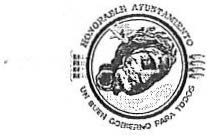 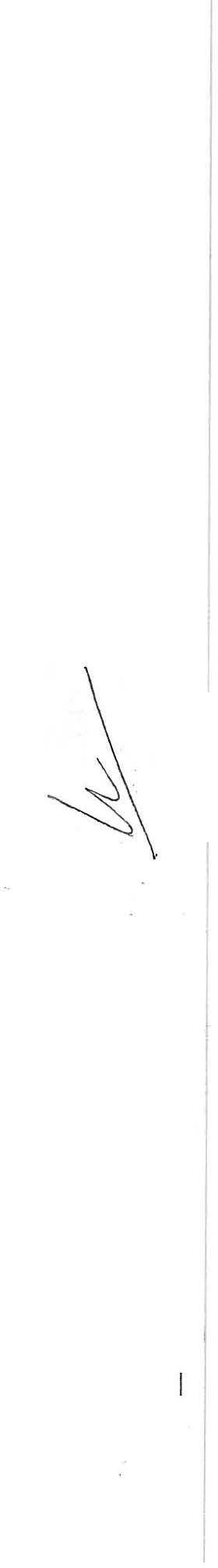 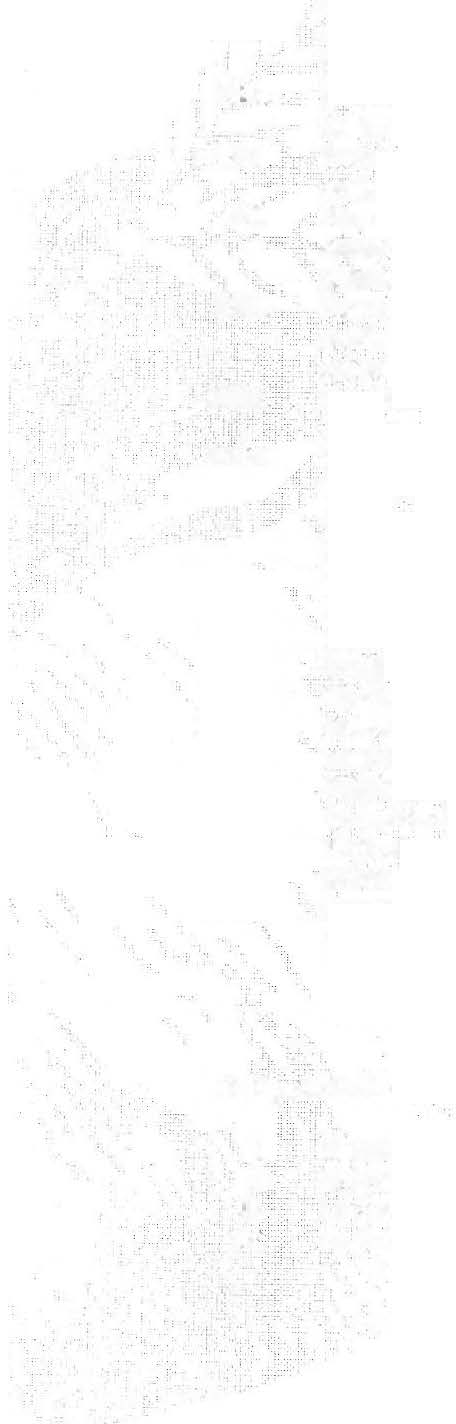 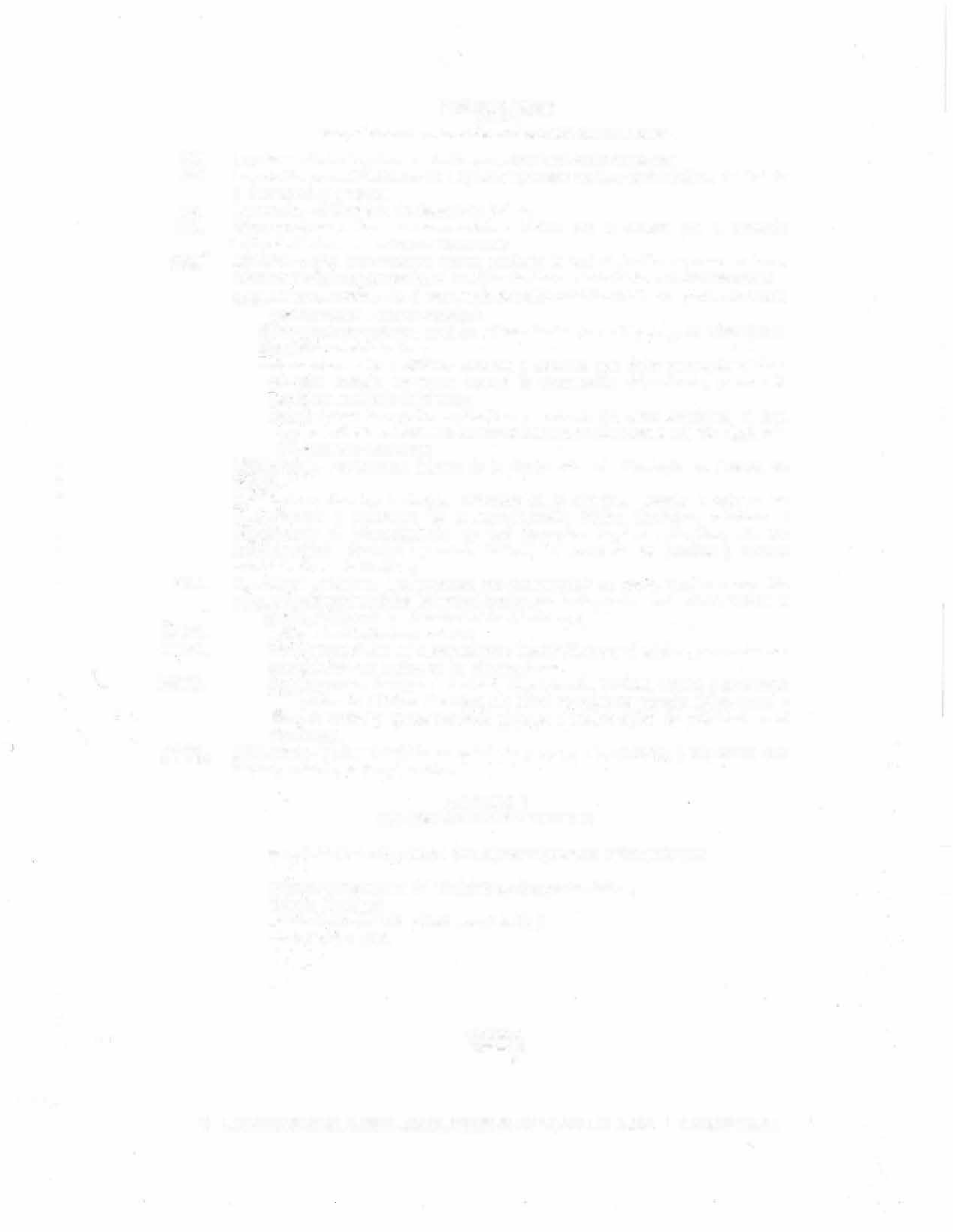 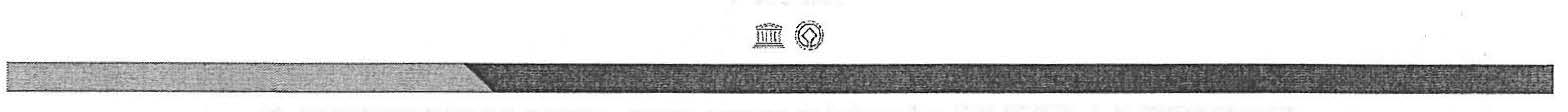 CAPÍTULO 11AUTORIDADES COMPETENTESArtí9u1o 5.- Las autoridades competentes para aplicar el presente reglamento son:l. ·        El  Honorable Ayuntamiento del Municipio de Oaxaca de Juárez;11..           El  Presidente Municipal;111.            La Comisión de Contraloría y Gobierno Abierto; yIV.            La Contraloría Municipal.OAXACA�A;)>';.;�·n�t:'iC....:.h1,."'!1.:.NI).:.0·�'•'*"'-•"fWrJI-e  Plaza de la  Danza s/n. Centro  Histórico, Oaxaca de  Juárez. Oax. C.P. 68000.   1     't. (951) 501 55 00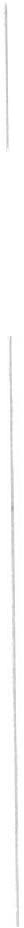 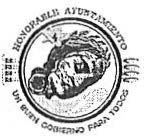 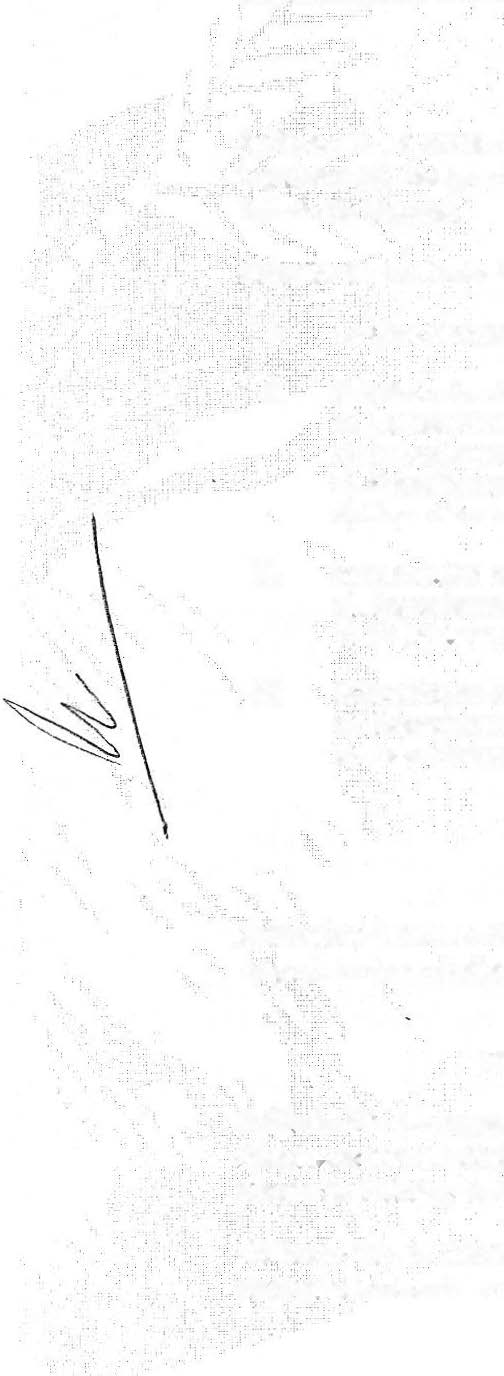 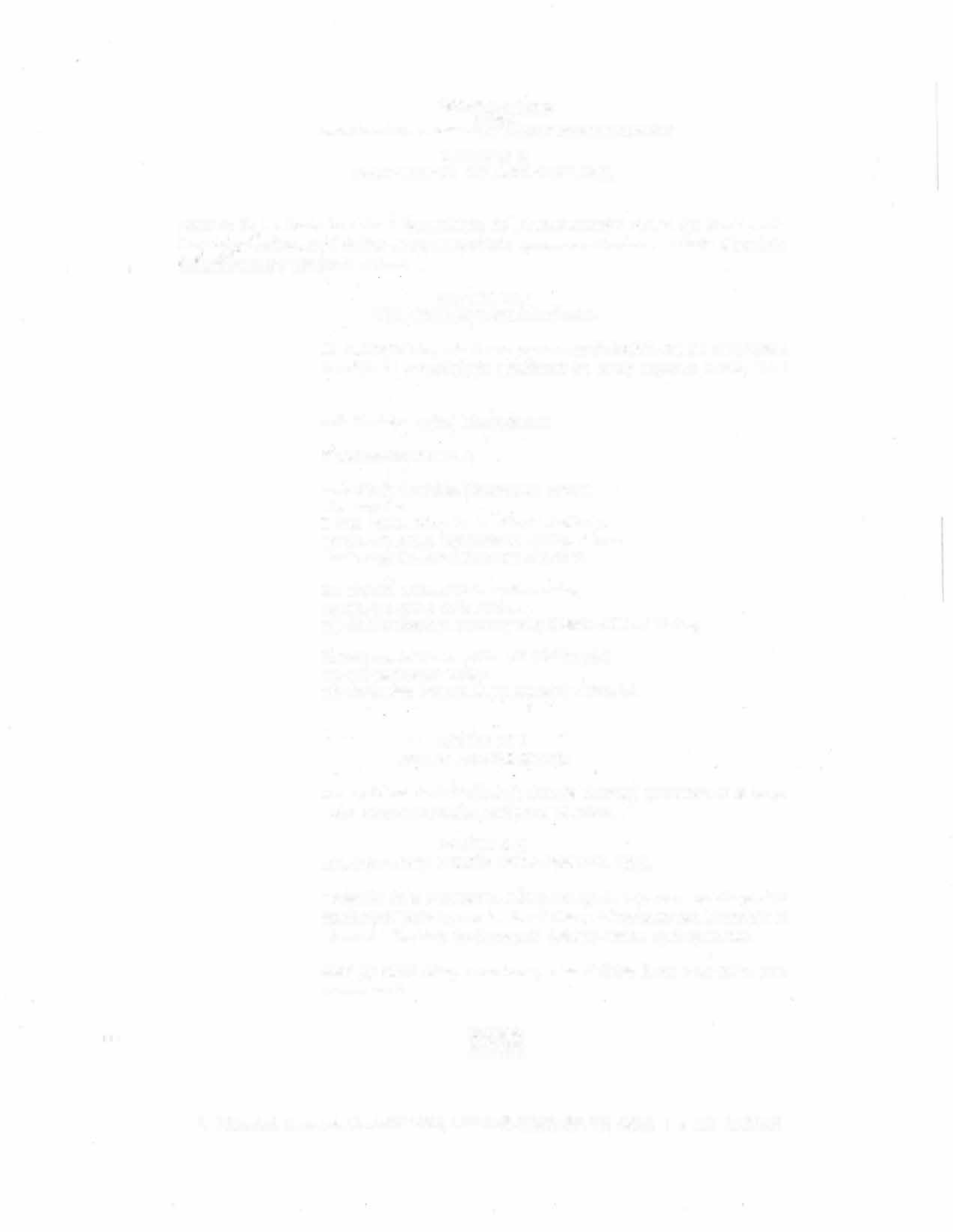 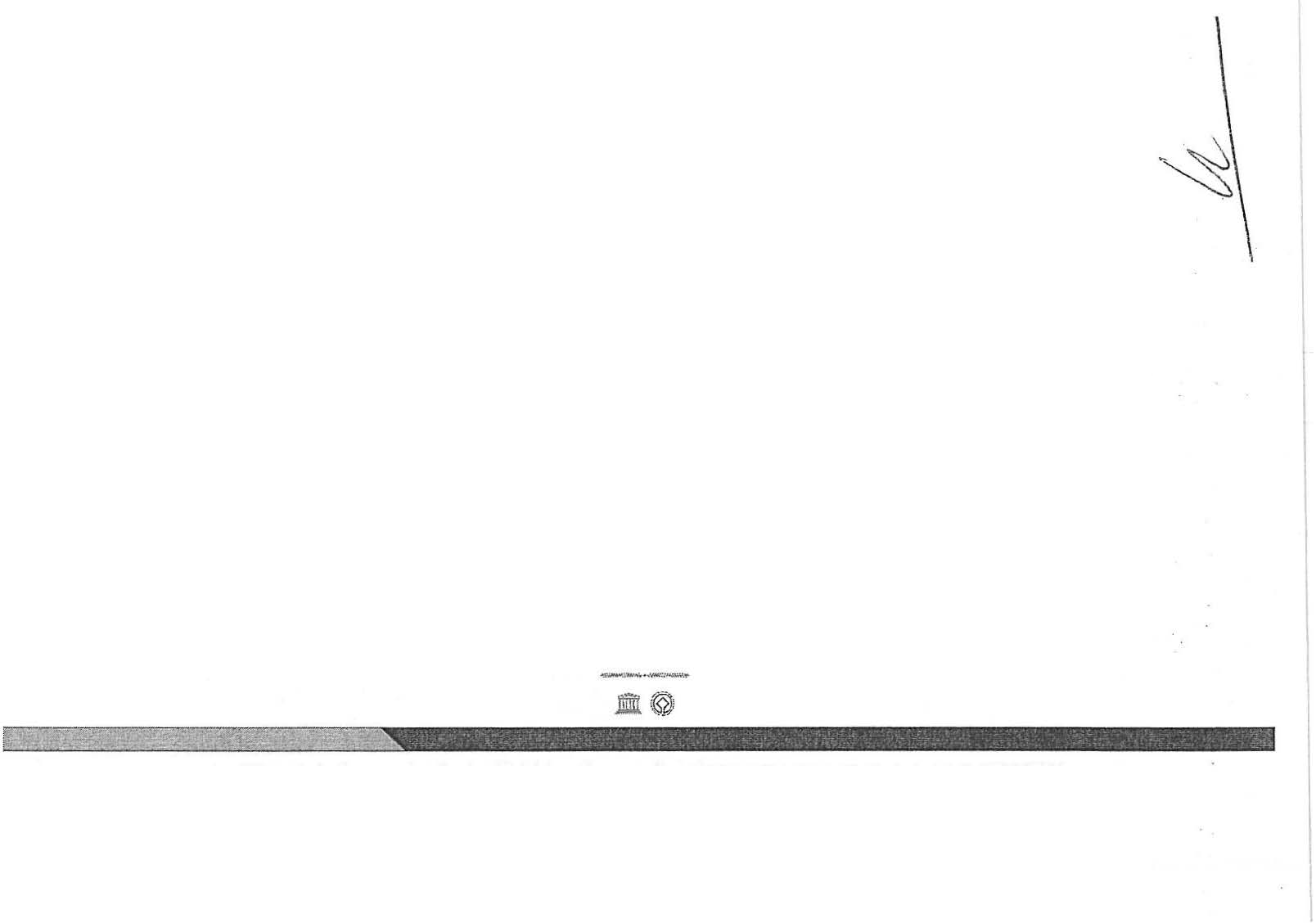 OAXACA DE JUÁREZPA1J:IiMONIUC\J1.1WAL Ot: U.UUMAWD""Q2019·2021"2019. AÑO PÓR  LA ERRADICACIÓN DE LA VIOLENCIA CONTRA LA MUJER".CAPÍTULO 111 COMPETENCIA DE LA CONTRALORÍAArtículo 6.- La Contraloría como Dependencia  de la Administración Pública del Municipio de Oaxaca de Juárez, en el ámbito de su competencia ejercerá sus funciones en todo el territorio del Municipio de Oaxaca de Juárez.CAPÍTULO IV DE LA ESTRUCTURA ORGÁNICAArtículo 7.- Al  frente de la Contraloría, estará  una persona profesionista que se denominará Contralor (a), designado según el procedimiento establecido en la Ley Orgánica  Municipal del Estado de Oaxaca.Artículo 8.- La Contraloría Municipal estará integrada por:l.          La Dirección de Contraloría Municipal;11.              Subdirección de Auditoría Contable, Financiera y Social:a). Unidad del Desempeño.b). Departamento de Planeación y Evaluación de Auditoría.e). Departamento de Auditoría a Dependencias y Organismos d). Departamento de control y Seguimiento de Auditoría;111.              Subdirección de Auditoría a Obra Pública y Suministro:a). Departamento de Auditoría a Obra Públicab). Departamento de Fiscalización, Control y Seguimiento a Obra Pública;IV.      Subdirección de Responsabilidades y Situación Patrimonial:a). Departamento de Responsabilidades.b). Departamento de Quejas, Denuncias y Situación Patrimonial.CAPÍTULO  VDE LAS  PROHIBICIONESArtículo 9.- Los servidores públicos de la Contraloría durante el tiempo que duren en el cargo no podrán desempeñar otro cargo remunerado, excepto la docencia.CAPÍTULO  VIDE LA REPRESENTACIÓN DE LA CON TRALORÍA.Artículo 10.- La representación de la Contraloría, estará a cargo de la persona que haya sido designada por el Honorable Ayuntamiento, con las facultades y atribuciones que le confiere el Bando de Policía y Gobierno del Municipio de Oaxaca de Juárez y demás leyes aplicables.Artículo 11.-  El  Contralor (a) podrá delegar funciones, a las distintas áreas  a su cargo para resolver asuntos de su competencia.OAXACA OX","'Ili.T"'..I0':.1tJ C'f.L.:.¡.,"L�.:.Oe   Plaza de la  Danza sin, Centro Histórico, Oaxaca de Juárez. Oax. C.P. 68000.  1    �  (951) 501 55 00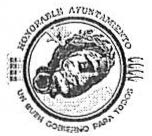 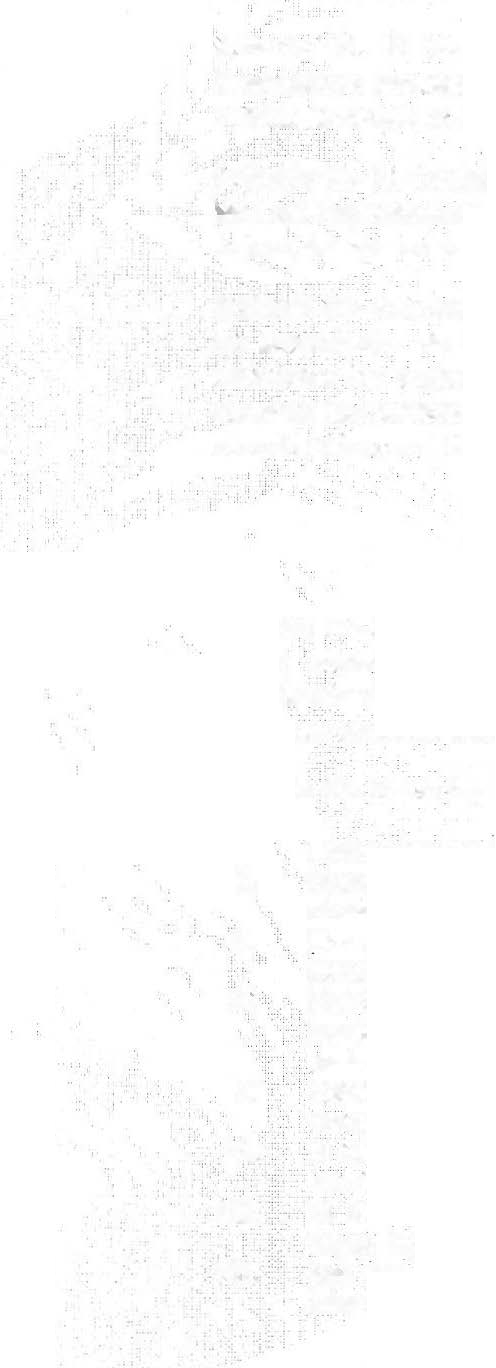 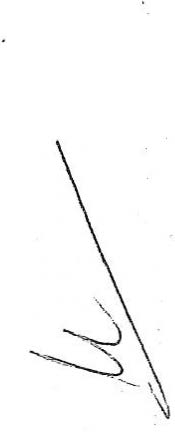 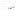 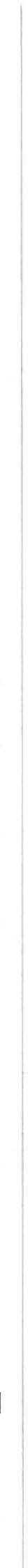 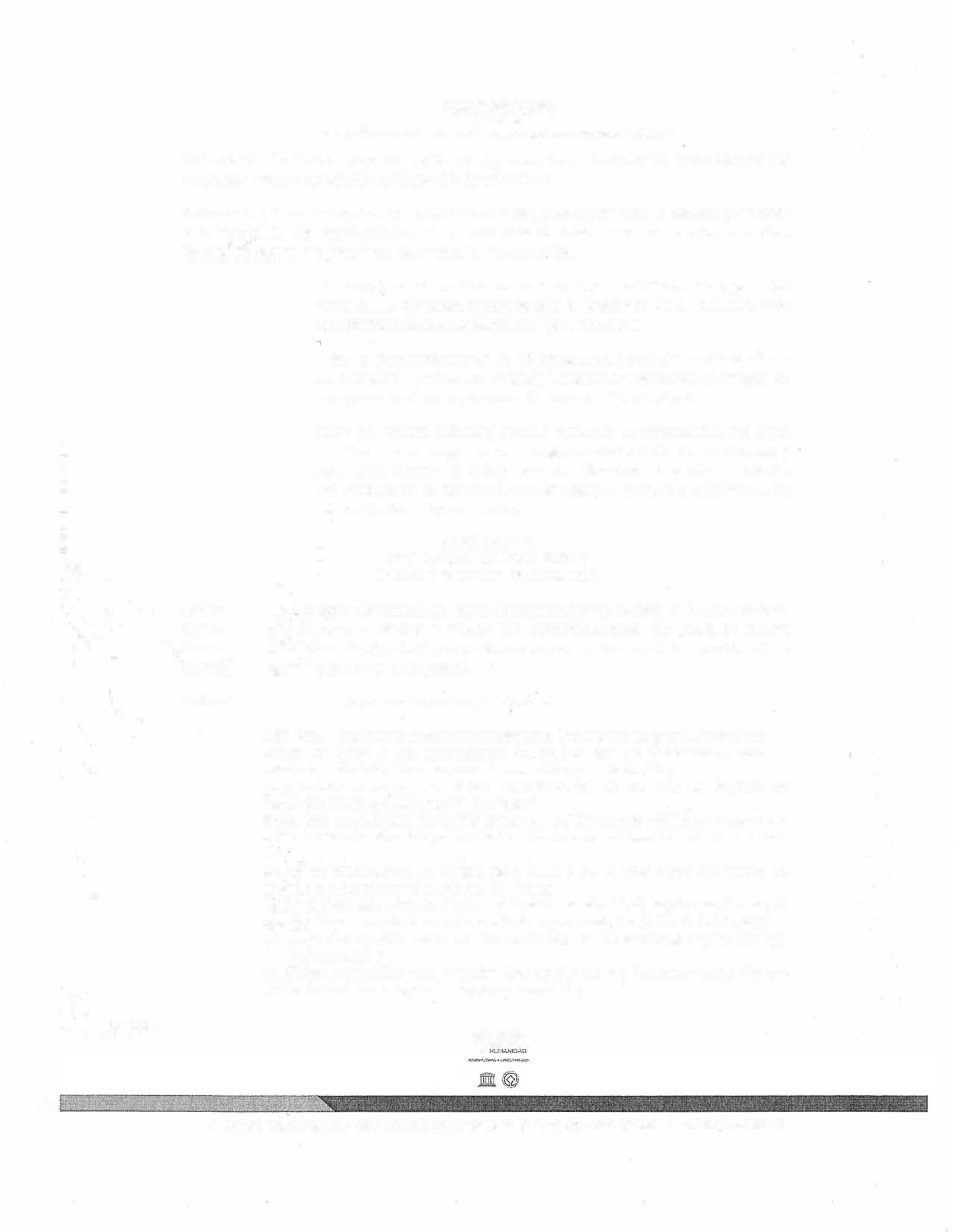 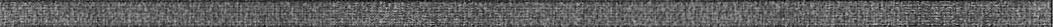 OAXACA DE JUÁREZ,Aili�OHOC\IU\r.I:Al.Dtt.A�•OO...:J2019-2021"2019. AÑO POR LA ERRADICACIÓN DE LA VIOLENCIA CONTRA LA MUJER".Artículo 12.- Tratándose de permisos, licencias y ausencias el Contralor (a), éstos deberán ser sometidos para su aprobación al Honorable Ayuntamiento.Artículo 13.- Para el cumplimiento del artículo anterior, deberá presentar la petición por escrito a  la  Secretaría  del  Ayuntamiento, misma  que  deberá  contener  cuando  menos  el  motivo, periodo de tiempo y la propuesta de la persona que la suplirá.Artículo ·1 4.-  El    Contralor (a) en  el ejercicio de  sus  funciones solicitará en  apego  a  los lineamientos establecidos  a  las  diferentes  Dependencias  y Entidades de  la Administración Pública Municipal, el cumplimiento de las respectivas responsabilidades.Artículo 15.- EL  Contralor (a) tendrá además de las Obligaciones y Facultades que le confieren las Leyes aplicables en la materia, el Bando de Policía y Gobierno del Municipio de Oaxaca de Juárez, las que le sean expresamente otorgadas por el Honorable Ayuntamiento.ArtíCulo  1 6.- El   Contralor (a), deberá elaborar y expedir el manual de organización, así como los  lineamientos de  las  áreas  a su cargo   para el mejor funcionamiento de  las mismas y establecer las  acciones, para  orientar el criterio que en situaciones específicas deberán observar los Servidores Públicos en el desempeño  de sus cargos, empleos o comisiones, encoordinación con el Sistema  Nacional Anticorrupción.CAPÍTULO VIlDE LA CONTRALORÍA COMO ÓRGANO INTERNO DE CONTROLArtículo 17.- La nirección de Contraloría, como Órgano Interno de Control, es la encargada de vigilar, prévenir, supervisar,  auditar  y  valorar  las  recomendaciones  que  haga  el    Comité Coordinador del Sistema Nacional Anticorrupción; así como sancionar las faltas administrativas no graves conforme a las leyes en la materia.Artículo 1 8.- Como órgano interno de control, establecerá:l.          Las bases para prevenir que los sujetos obligados incurran en faltas administrativas;11. 	Supervisar en  base  a  los mecanismos  de  control que  se  establezcan,  que  las observaciones administrativas se solventen en el tiempo establecido;111.            Dar  seguimiento  para  que  las  faltas  administrativas en  las  que  se  íncurran sesancionen de acuerdo a las leyes de la materia;IV. 		Establecer los mecanismos de control para que los Servidores Públicos, cumplan con las declaraciones de situación patrimonial conforme a lo establecido en las leyes de la materia;Establecer los mecanismos de control para evitar y en su caso abatir los índices de corrupción en la Administración Pública Municipal;VI.           El  Informe al Honorable Ayuntamiento o al Presidente  Municipal, según sea el caso, delas observaciones encontradas en las auditorías  que configuren falta administrativa;VIL	El   Sistema de  evaluación anual de  los resultados de  las acciones  específicas  que hayan implementado; yVIII.         Las que sean  necesarias  para el mejor desempeño de sus funciones como órganoInterno de Control con apego a las leyes en la materia;OA}(ACAOl.f'!Ajt'AT�Io..�;IC'��L.:.<;>     Plaza de la  Danza  sin, Centro Histórico, Oaxaca de Juéirez. Oax. CP  6.SOOO.   1          't.  (951) 501 55 00OAXACA DE JUÁREZ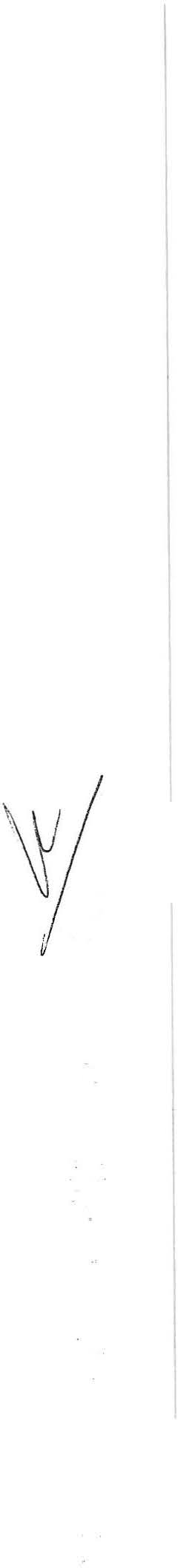 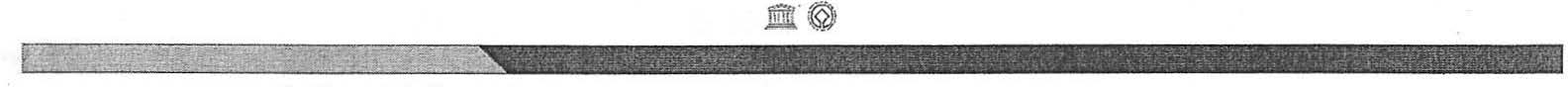 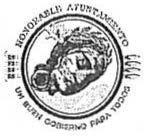 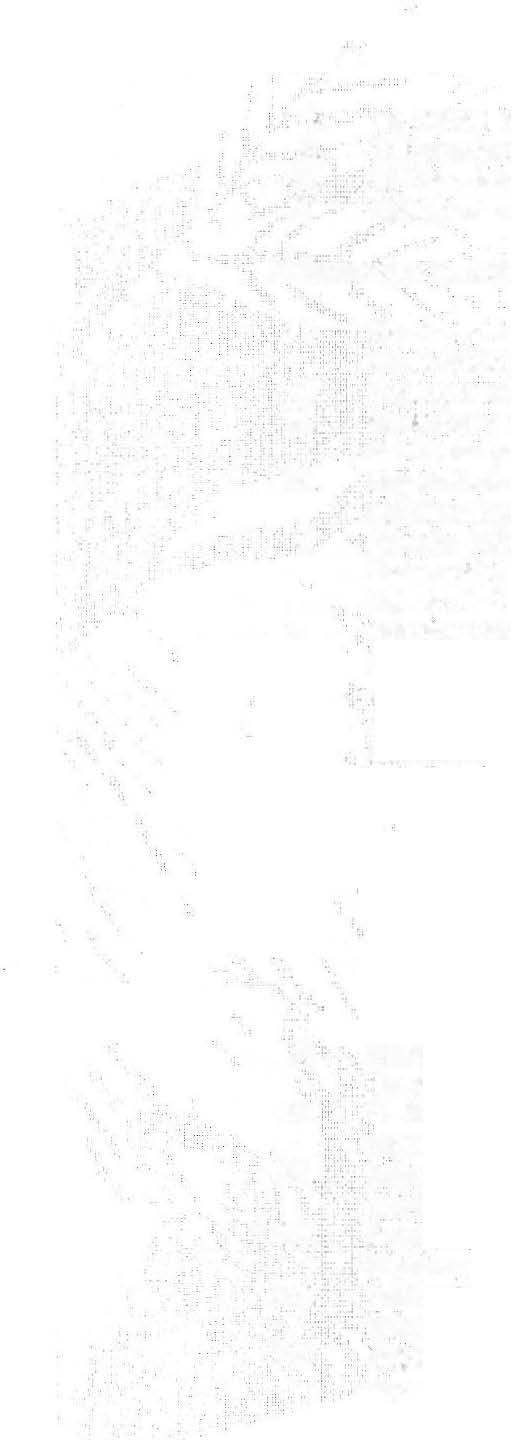 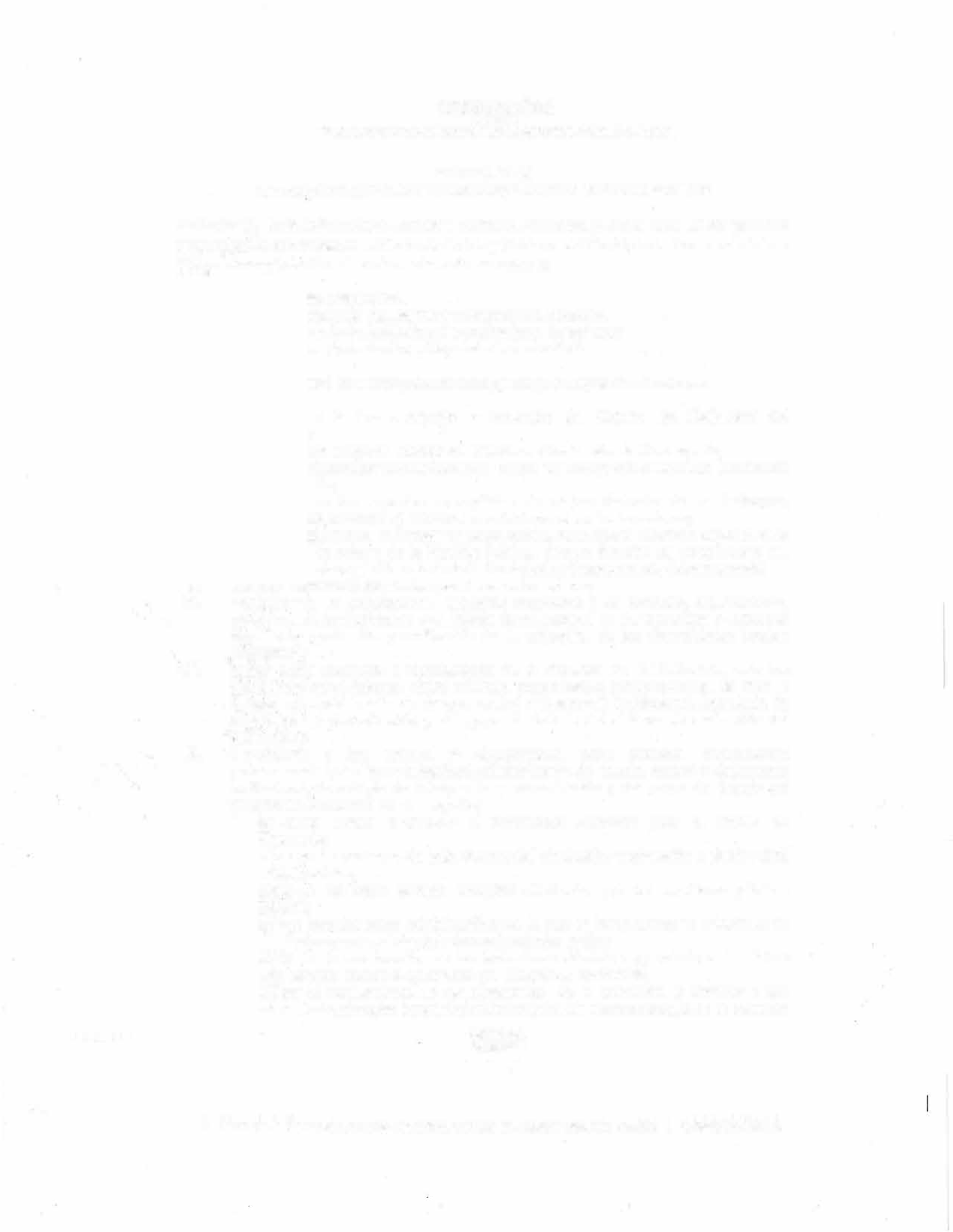 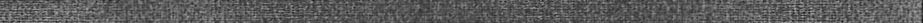 PAlUIMOI'IIU t\11.1\Jit/\\. i>CllAIAA-U-U!IMO2019-2021"2019, AÑO POR LA ERRADICACIÓN DE LA VIOLENCIA CONTRA LA MUJER".CAPÍTULO  VIIILAS  SU BDIRECCIONES Y FUNCIONES  DE SUS  DEPARTAMENTOSArtículo 19.- La Subdirección de Auditoría Contable, Financiera y Social, tiene las obligaciones y atribuciones conferidas en el Bando de Policía y Gobierno del Municipio de Oaxaca de Juárez y para el cumplimiento de las mismas tendrá a su cargo a:·   l.       La Unidad del Desempeño.11.           El  Departamento de Planeación y Evaluación de Auditoría.111.            El  Departamento de Auditoría a Dependencias y OrganismosIV.        El  Departamento de Control y Seguimiento de Auditoría.Artículo 20.- La Unidad de Desempeño tendrá a su cargo las siguientes funciones:l.     ·         . Coordinar  en   la  implementación  y  operación   del   Sistema   de   Evaluación· del·oesempeño;11.            Participar en el Grupo de Trabajo del Sistema de Evaluación del Desempeño;111.	Convocar y desarrollar las reuniones del Grupo de Trabajo del Sistema de Evaluación del Desempeño;IV. 	Seguimiento a  los  aspectos   susceptibles  de  mejora derivado  de  los  hallazgos, oportunidades, fortalezas y amenazas emitidos por el evaluador externo;V. 	Atender solicitudes de información y fungir como enlace ante la Auditoría Superior de la Federación, Secretaría  de  la Función Pública, Órgano  Superior de  Fiscalización del Estado de Oaxaca y la Secretaría de la Contraloría y Transparencia Gubernamental;VI.            Solicitar información requeridas por el evaluador externo;VIl. 		Participar en  las inspecciones,  auditorías financieras y de  inversión, supervisiones, revisiones e investigaciones que habrán de realizarse a las dependencias y entidades para  la comprobación y verificación de  la aplicación de  las  disposiciones  legales normativas;VIII.	Fungir como comisario o representante  de  la Dirección de  la Contraloría, ante  los comités. de  adquisiciones, obras  públicas, transparencia gubernamental, de  ética  e integridad, administración de riesgos, control y desempeño  institucional, tecnología de información y comunicación y del grupo de  trabajo del sistema  de  evaluación del desempeño;IX.           Seguimiento   a   los   comités   de   adquisiciones,   obras   públicas,   transparenciagubernamental, de ética e integridad, administración de riesgos, control y desempeño institucional, tecnología de  información y comunicación y del grupo de  trabajo  del sistema de evaluación del desempeño;X.            Fungir  como   enlace   e   integrar  la   información  generada   para   la   Unidad  deTransparencia;XI. 	Participar en los procesos de baja documental afectación, enajenación y destino final de bienes muebles;XII.      Intervenir en  las  actos   entrega  recepción  efectuados  por  los  servidores  públicosmunicipales;XIII.	Formular y levantar actas  administrativas en la que se  haga constar el desarrollo de hechos y actos que en el ejercicio de sus facultades realice;XIV.	Participar en  la  construcción de  los  indicadores dándole  seguimiento a  las  fichas técnicas de cada una de la ejecutoras que integran la Contraloría;XV.	Supervisar  el cumplimiento de  los indicadores    de  la contraloría e  informar a  sus superiores  jerárquicos los incumplimientos encontrados  y sus causas, para su atenciónOAXACAo.'OA:)r:tAT:ttto.._.,•.ut.o':'ELJ...UW'-110�.--.:._,.�q¡   Plaza de la  Danza s/n. Centro Histórico. Oaxétca de Juárez. Oax. CP.  68000.   1          'l. (951) 501 55 00OAXACA DE JUÁREZ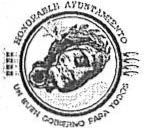 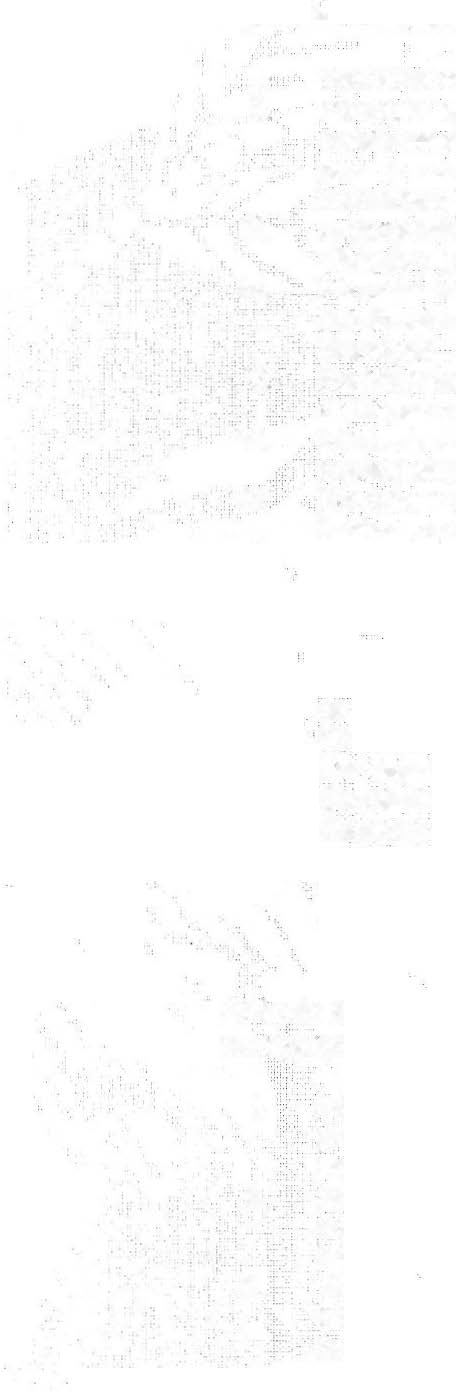 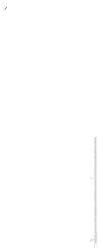 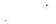 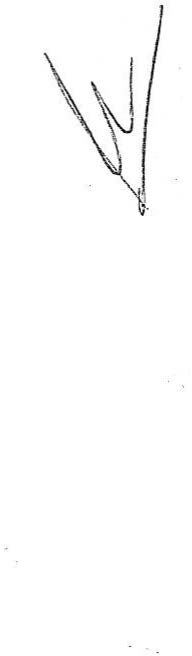 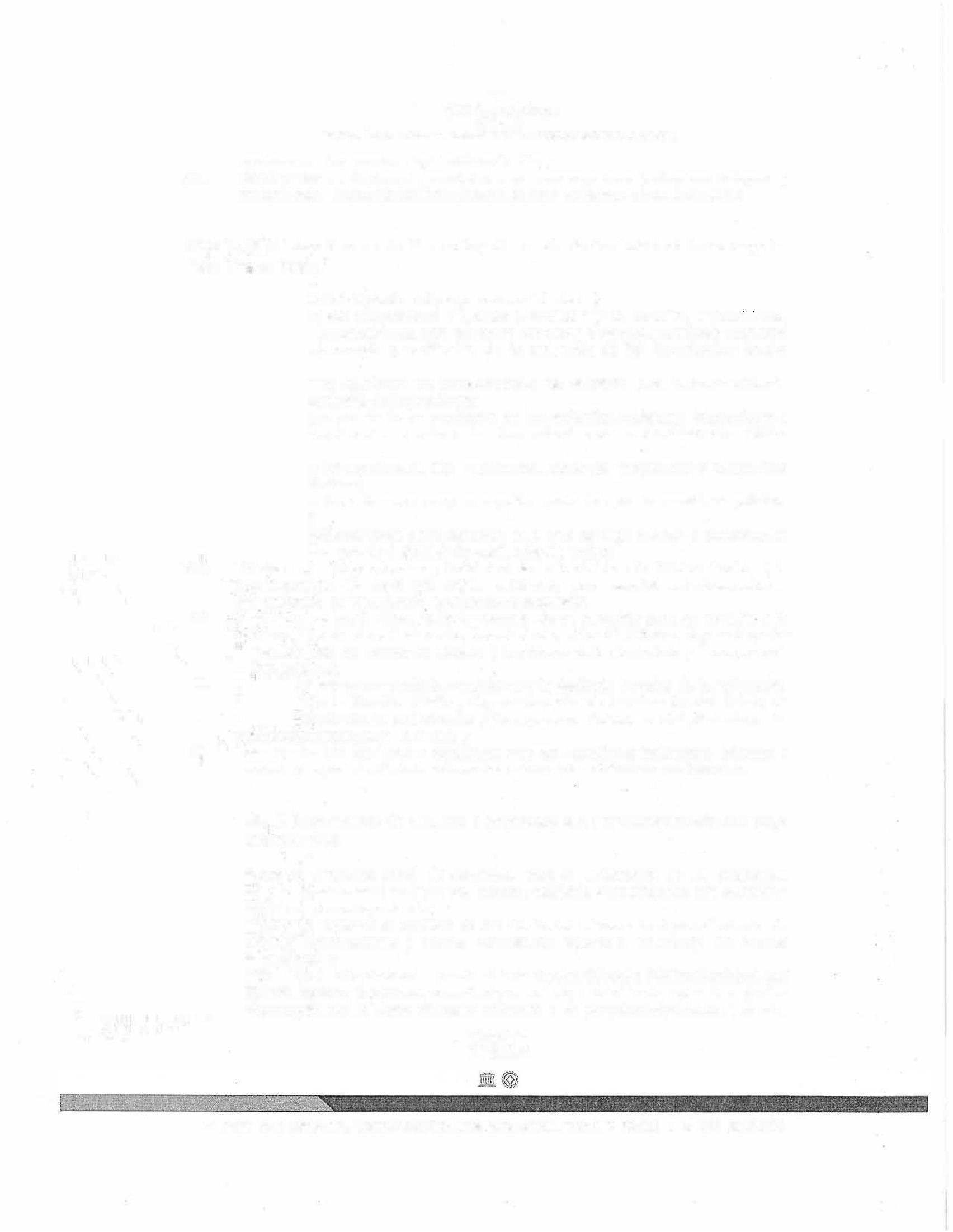 JIA.llQtC""' C\:'-1\T.t.'U. Dt!U.�iiUA!J2019-2021"2019, AÑO POR LA ERRADICACIÓN DE LA VIOLENCIA CONTRA LA MUJER".oportuna en el marco de la legislación aplicable; yXVI.	Desempeñar  las  funciones y comisiones que  sus  superiores  jerárquicos deleguen  y encomienden, manteniéndolos informados sobre el desarrollo de las actividadesArtículo  21.- El   departamento de Planeación y Evaluación de Auditoría tendrá a su cargo las siguientes funciones:l.          Colaborar en la integración del programa anual del trabajo11.	Participar en  las  inspecciones,  auditorías financieras y de  inversión, superv1s1ones, revisiones e investigaciones_ que habrán de realizarse a las Dependencias y Entidades para  la  comprobación  y verificación de  la  aplicación de  las  disposiciones  legales normativas;111.	Documentar la  aplicación de  procedimientos de  auditoría para  obtener  evidencia eficiente y pertinente de los hallazgos;IV.           Formular la propuesta de los resultados de las auditorías, revisiones, inspecciones yfiscalizaciones llevadas  a  cabo  a  las  Dependencias  de  la Administración PúblicaMunicipal;V.  .         Participar en los procesos de baja documental, afectación, enajenación y destino final de bienes muebles;VI.           Intervenir en los actos de entrega recepción efectuados por los servidores  públicosmunicipales;Vil.	Formular y levantar actas  administrativas en la que se  haga constar  el desarrollo de hechos y actos que en el ejercicio de sus facultades realice;VIII.	Solicitar  a las Dependencias y Entidades  de  la Administración Pública Municipal, la documentación  en   copia  y/o  digital certificada,  para  atender   las  observaciones determinadas por los distintos órganos de fiscalización;IX.      Recabar  y revisar la documentación soporte  de  solventación para  su  remisión a laAuditoría Superior de la Federación, Secretaria de la Función Pública, Órgano Superior de fiscalización del Estado de Oaxaca y Secretaria de la Contraloría y Transparencia Gubernamental;X.      Dar seguimiento a los resultados emitidos por la Auditoría Superior de la Federación,Secretaria  de  la ·        Función Pública, Órgano  Superior de  fiscalización del  Estado  deOaxaca y Secretaria de la Contraloría y Transparencia Gubernamental, derivado de las·auditorías practicadas al Municipio; yXI. 	Desempeñar  las funciones y comisiones que sus  superiores jerárquicos deleguen y encomienden, manteniéndolos informados sobre el desarrollo de las actividades.Artículo  22.- El   Departamento de Auditoría a Dependencias y Organismos tendrá a su cargo las siguientes funciones:l. 	.Integrar el  programa  anual  de  auditorías,  para  la  fiscalización de  los programas, proyectos y acciones ejecutados con recursos públicos, y presentarlo a sus superiores jerárquicos para su aprobación;11.             Aplicar y observar en el ejercicio de sus  facultades el manual de procedimientos deauditoría  gubernamental  y  demás   normatividad  aplicable,  incluyendo  las  normas internacionales;111.             Verificar que las dependencias y entidades de la Administración Pública Municipal, quehubieren captado, recaudado,  custodiado, manejado, administrado, aplicado o ejercido recursos  públicos, lo hayan realizado conforme a los programas aprobados y montosOA}CACAOt.ltA��,t.T"'tt�«;oe.�   �..1-t.:..NJC.u)·---·--··-�  Plaza de la Danza s/n. Centro Histórico, Oaxaca de Juárez. Oax. C.P.  68000.  1          \. (951) 501  55 00OAXACA DE JUÁREZ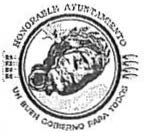 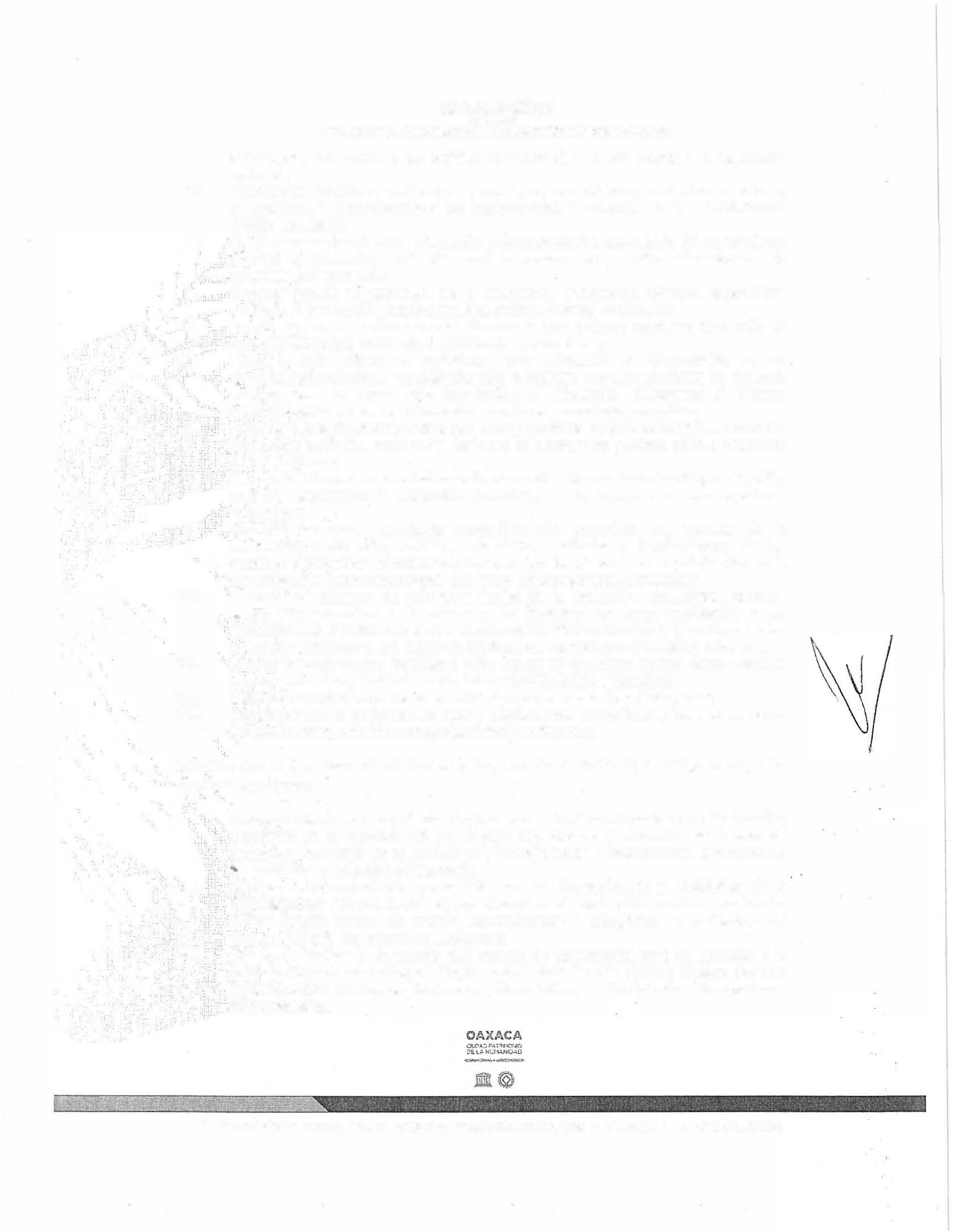 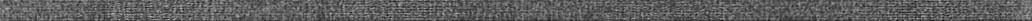 IIA�C\.11.1\IJfAI.I)C!U.HUI<I.Ulll)"-02019-2021"2019, AÑO POR LA ERRADICACIÓN DE LA VIOLENCIA CONTRA LA MUJER".autorizados, con  cargo a  las  partidas  correspondientes,  con apego  a  la legislación aplicable;IV.           Practicar evaluaciones,  verificaciones, revisiones, supervisiones, auditorías financieras,de  inversión y fiscalizaciones a las Dependencias  y Entidades de  la AdministraciónPública Municipal;V.	Solicitar y acceder a toda la información y documentación, que a juicio del personal que practica  la evaluación,  verificación, revisión, supervisión  y auditoría  financieras  y de inversión, sea necesaria;VL 	Obtener  durante  el  desarrollo  de  la  evaluación,  verificación, revisión,  supervisión, auditoría y fiscalización, los documentos copias y/o digital certificadas;VIl.      Formular y levantar actas  administrativas en la que se  haga constar  el desarrollo dehechos y actos que realice en el ejercicio de sus funciones;VIII.	Llevar  a   cabo   visitas   de   inspección,   para   corroborar  el  cumplimiento  de   las disposiciones normativas establecidas para el ejercicio y comprobación de los recursos públicos  que   le   hayan   sido   transferidos   al   Municipio, elaborando    el   informe correspondiente y hacerlo del conocimiento de sus superiores jerárquicos;IX.           Proponer a sus superiores jerárquicos la ampliación de los períodos sujetos a revisión,inspección, auditoría, supervisión, así como el aumento de personal para el desarrollo de las auditorías;X. ' .     Elaborar e informar los resultados preliminares obtenidos de la evaluación, verificación,revisión,  supervisión   y  auditorías  financieras   y  de   inversión  a   sus   superiores jerárquicos;XL           Formular  las   recomendaciones   preventivas  y/o  correctivas  que   resulten  de  laevaluación,   verificación, revisión,  supervisión,   auditorías   y  fiscalizaciones,   de  las acciones  y proyectos productivos ejecutados  por las Dependencias  y Entidades de la Administración  Pública Municipal, e informar a sus superiores jerárquicos;XII.            Elaborar los  informes de  resultados  finales de  la evaluación, verificación, revisión,supervisión y  auditorías  financieras  y  de  inversión que  sean   practicadas   a  las Dependencias y Entidades  de  la Administración Pública Municipal, y conforme  a los resultados, proponer a sus superiores jerárquicos las acciones que sean pertinentes;XIII.         Integrar los expedientes de todas y cada una de las auditorías que se lleven a cabo alas Dependencias y Entidades de la Administración Pública Municipal;XIV.         Elaborar los informes que le sean solicitados por sus superiores jerárquicos;XV.		Las demás  que le confieran las leyes y disposiciones normativas aplicables; así como las que le sean conferidas por sus superiores jerárquicos.Artículo  23.- El   Departamento de Control y Seguimiento de Auditoría, tendrá a su cargo las siguientes funciones:l. 		Dar seguimiento a los resultados emitidos por la Auditoría Superior de la Federación; Secretaría  de  la  Función Pública, Órg·ano   Superior de  Fiscalización del  Estado  de Oaxaca y Secretaría  de la Contraloría y Transparencia  Gubernamental, derivados de las auditorías practicadas al Municipio;11.	Analizar la  documentación  presentada   por  las  Dependencias  y  Entidades  de  la Administración  Pública Municipal para el seguimiento de las observaciones realizadas por  el  Órgano  Interno de  Control, determinando su  procedencia  y  haciéndola  del conocimiento de sus superiores jerárquicos;111.	Recabar y revisar la documentación soporte  de  solventación para su remisión a  la Auditoría Superior de la Federación, Secretaría de la Función Pública, Órgano Superior de fiscalización del Estado de Oaxaca y Secretaría de la Contraloría y Transparencia Gubernamental;�  Plaza de la  Danza s/n, Centro Histórico, Oaxaca de Juárez. Oax. C.P. 68000.  l    't. (951) 501 55  00OAXACA DE JUÁREZ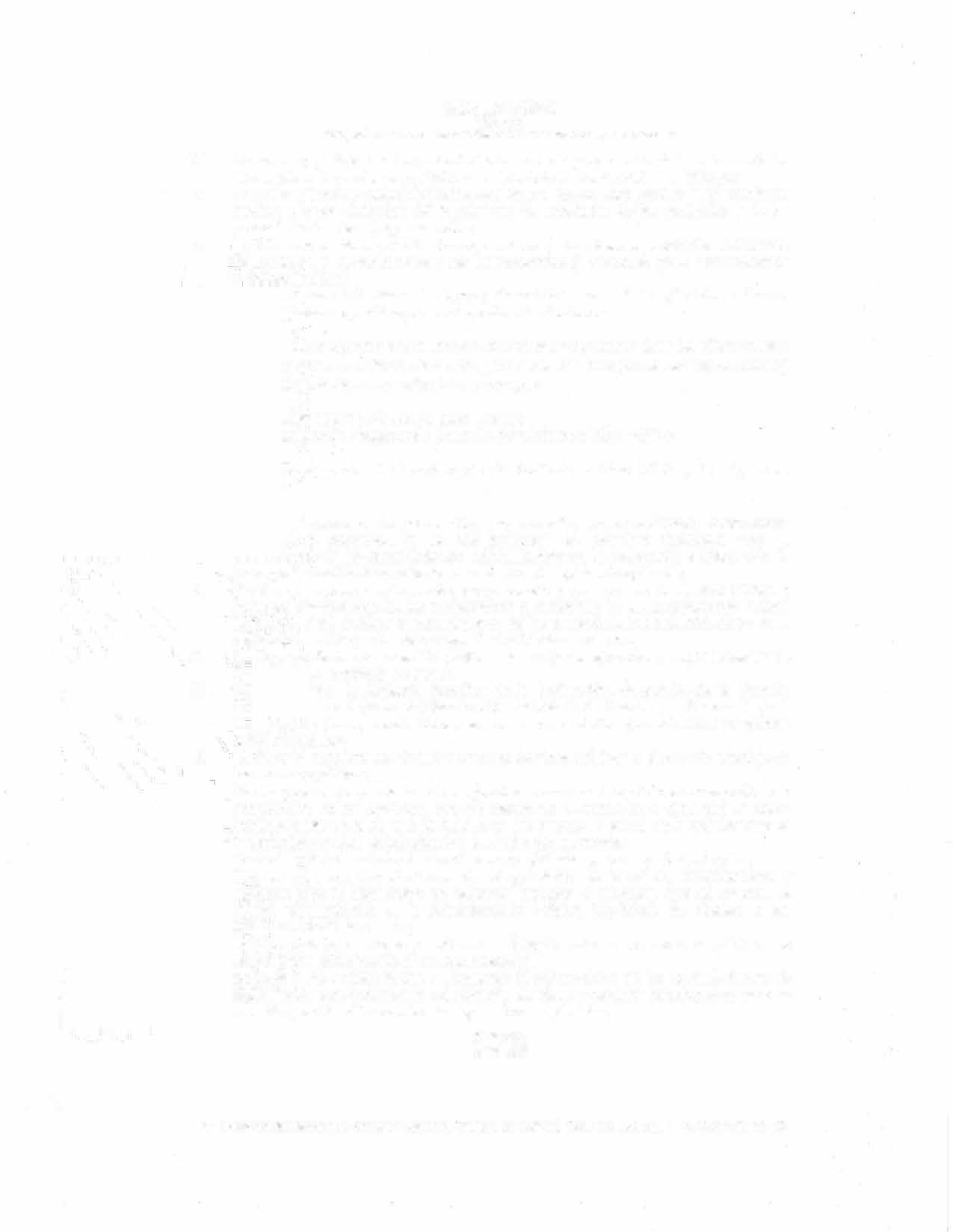 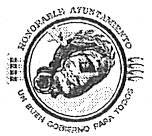 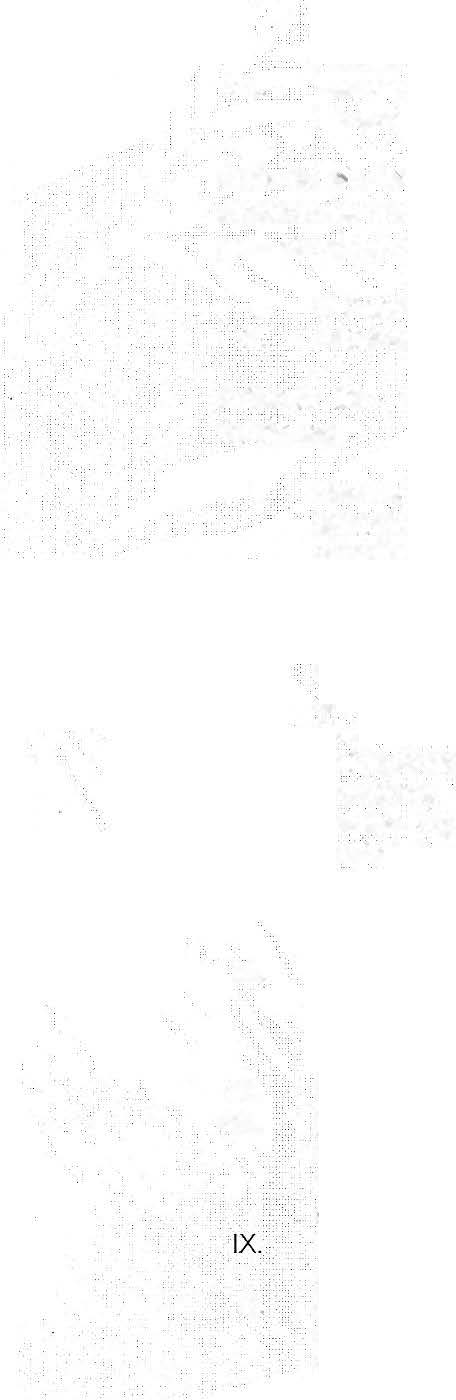 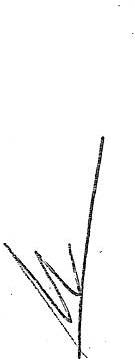 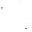 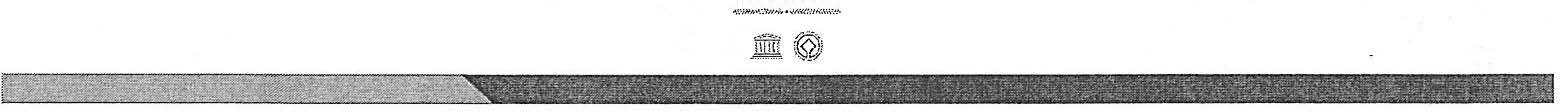 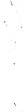 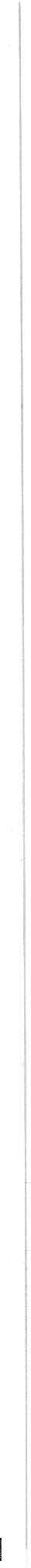 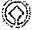 "'"'!t:li."'!OJ•uu ::.1.a.no:u.oe u.�su�,u.,;;p¡�.,o2019-2021"2019, AÑO POR LA ERRADICACIÓN DE LA VIOLENCIA CONTRA LA MUJER'.IV.           Coordinar y participar en los procedimientos de entrega-recepción de las oficinas de lasConcejalías, Dependencias y Entidades de la Administración Pública Municipal;V.		Formular y levantar actas administrativas en las que se haga constar el desarrollo de hechos y actos  derivados del seguimiento de  resultados  de las  auditorías y de los procedimientos de entrega recepción;VI. 		Practicar evaluaciones, verificaciones, revisiones, supervisiones, auditorías financieras, de. inversión y fiscalizaciones a las  Dependencias y Entidades de la Administración Pública Municipal;VIL		Las demás  que le confieran las leyes y disposiciones  normativas aplicables; así como las que le sean conferidas por sus superiores jerárquicos.Artículo 24.- La Subdirección de Auditoría a Obra Pública y Suministro tiene las obligaciones y atribuciones conferidas en el Bando de Policía y Gobierno  del Municipio de Oaxaca de Juárez ypara  el cumplimiento de las mismas tendrá a su cargo a:El  Departamento  de Auditoría a Obra Pública;Il.           Departamento de Fiscalización Control y Seguimiento a Obra Pública;Artículo  25.- Corresponde  al  Departamento de  Auditoría a  Obra  Pública, las  siguientes funciones:l. 		Revisar  el  proceso  de  planeación,  programación,  presupuestación,   contratación, ejecución   y   comprobación   de   los   proyectos   de   inversión   Municipal; para   el cumplimiento de los procedimientos administrativos en la elaboración e integración de los expedientes  técnicos unitarios de acuerdo a la legislación aplicable;11.           Auditar el proceso de planeación, programación y presupuesto  de la obra  pública  yservicios relacionados de las Dependencia y Entidades de la Administración Pública Municipal, para  verificar el cumplimiento de  los procedimientos administrativos en la elaboración e integración de los expedientes técnicos unitarios;111.             .Realizar  auditorías de inversión pública a las unidades ejecutoras, incluidas las visitasdeinspección a obras y acciones;IV. 	Coadyuvar  con  la Auditoría Superior  de  la  Federación,  Secretaría  de  la  Función Pública, Órgano Superior de Fiscalización del Estado de Oaxaca y la Secretaría de la Contraloría y Transparencia Gubernamental para la práctica de auditorías a programas y fondos públicos;Verificar el cumplimiento de los programas de obras públicas y el correcto ejercicio de los recursos públicos;VI.       Revisar que el avance·de  las obras ejecutadas con recursos públicos corresponda a loprogramado en los contratos, que los materiales utilizados en la ejecución de  obras públicas sean  de la calidad estipulada en los mismos, y en su caso, solicitar que se realicen las pruebas de laboratorio o cualquier otra necesaria;VIl.      Formular opiniones e informes que les sean solicitados por su superior jerárquico;VIII. 		Revisar  que  los  procedimientos  de  otorgamiento  de  permisos,  autorizaciones  y licencias para la explotación de  recursos,  servicios o derechos,  que en materia de bienes   correspondan   a  la  Administración Pública  Municipal, se   ajusten   a  las disposiciones de la materia;Verificar que en las obras  y acciones  sociales financiadas con recursos públicos, se promueva la participación de los beneficiarios;X.      Solicitar a  las Dependencias  o Entidades  la presentación  de  los procedimientos decontratación que sustenten  la adjudicación de obras y servicios relacionados, para su revisión y verificación acorde a las legislaciones aplicables;OA.i{A.CA01.'0A)I'.G.i'<tH.�.10::OEL.:.I·il..�1.:..NID.l.O(ti   Plaza de la  Danza sin, Centro Histórico, Oaxaca de Juárez. Oa;�. C.?.  6SOOO.    1          � (951) 501 55 00OA.XACA DE JUÁREZCUU\.-ofAL Dt! U.lft.IM#o,ra.JA:J2019·2021"2019, AÑO POR LA  ERRADICACIÓN DE LA VIOLENCIA CONTRA LA MUJER".XI. XII. XIII. XIV.,XV. XVI. XVII.XVIII. XIX.Comprobar que en Jos contratos se  establezcan  las garantías  indicadas en la Ley deObras Públicas y Servicios Relacionados del Estado de Oaxaca;Comprobar que el anticipo otorgado se encuentre debidamente amortizado de acuerdo al contrato establecido;Revisar que  el  pago  de  estimaciones o  de  pedidos corresponda  al avance  físico financiero y se realice conforme al contrato establecido;Revisar que Jos procedimientos  de suspensión,  rescisión y terminación anticipada de contratos de obras o servicios, se substancien conforme a la normatividad aplicable; Supervisar  que  los  procedimientos de  contratación  en  materia  de  obra  pública y servicios se realicen en estricto apego a la legislación correspondiente;Elaborar  y  suscribir  las  actas   administrativas  correspondientes   a  las  auditorías,revisiones, inspecciones y supervisiones físicas realizadas.Cuando  sea   designado  por  el  Contralor (a),  participará como  representante   y/o suplente de éste,  en Jos comités, consejos  y demás órganos colegiados en los que tenga intervención la Contraloría;Participar en  Jos procesos  de baja documental, afectación, enajenación y destino final de bienes muebles;Intervenir en  las  actas  entrega  recepción,  efectuados  por  Jos servidores  públicosmunicipales;  yLas   demás   funciones   y  comisiones   que   su   superior  jerárquico  le  delegue   y encomiende.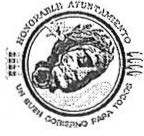 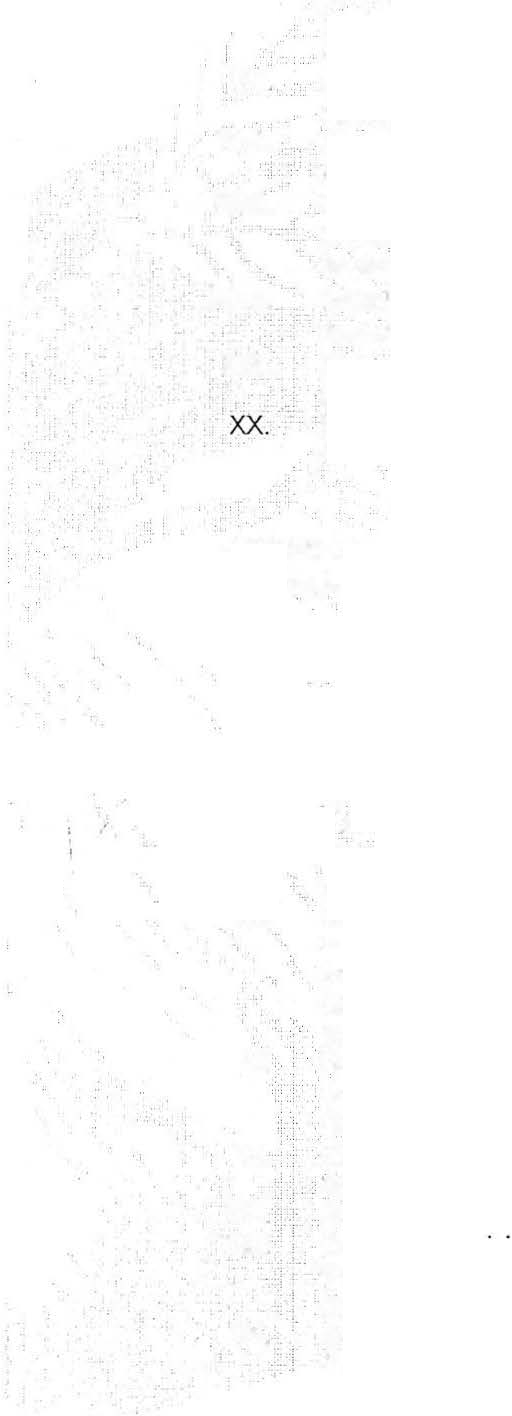 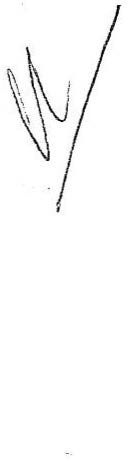 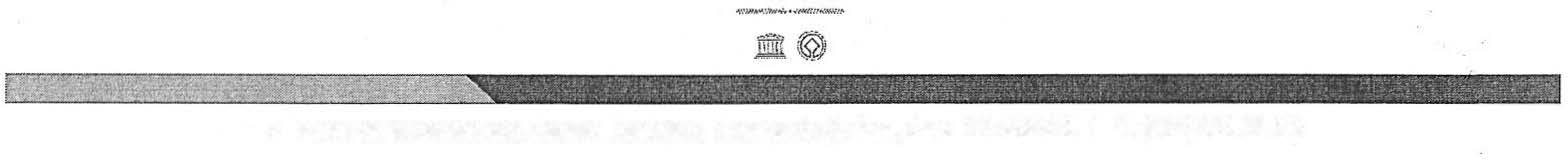 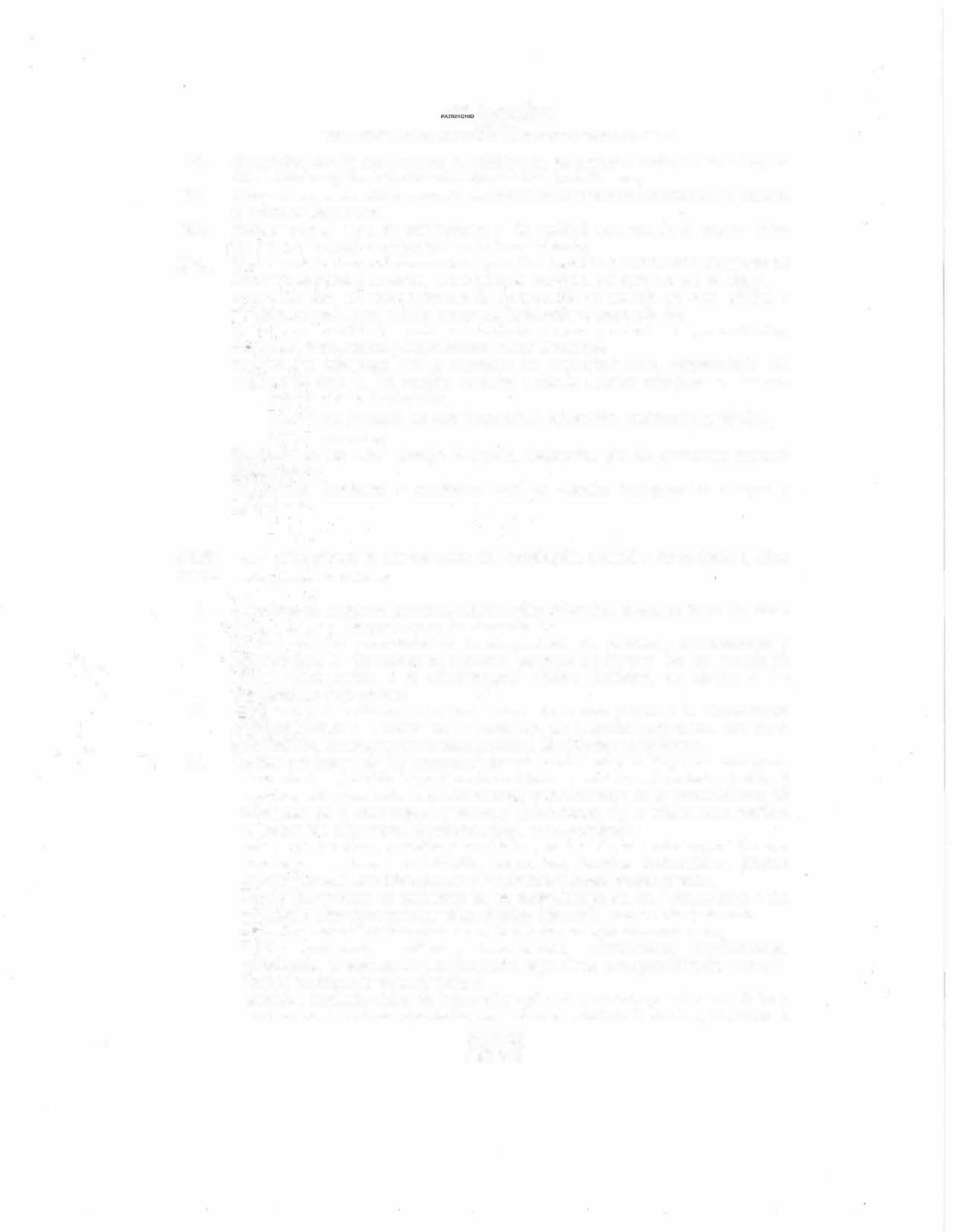 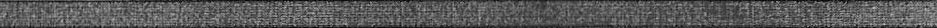 Artículo 26.- Corresponde  al Departamento de  Fiscalización Control y Seguimiento a  ObraPública, las siguientes funciones:l.	Supervisar el estado de las obras públicas para determinar el avance  físico  financiero de las mismas e integrar los reportes de resultados.11.		Revisar  que   los  procedimientos  de  otorgamiento  de  permisos,   autorizaciones  y licencias para la explotación de recursos, servicios o derechos, que en materia de bienes   correspondan   a   la  Administración Pública  Municipal, se   ajusten  a   las disposiciones de la materia.111.               Solicitar y revisar dentro de cualquier etapa  de la obra  pública a  la Dependenciaejecutora, por si o a  través de  su  residente,  las bitácoras respectivas,  así  como cualquier otra documentación necesaria para el ejercicio de sus funciones.IV.           Revisar las  bases  de  los procedimientos de  contratación, catálogo de  conceptos,calendario  de  ejecución,  especificaciones  técnicas,  modelo del  contrato,  planos  y proyectos, así  como toda la documentación que intervenga en  el procedimiento de contratación de  la obra pública y servicios  relacionados  con la misma, para verificar que se apegue a las disposiciones normativas correspondientes;V.           Revisar que las obras, servicios y suministros, materia de los contratos, se ejecutenconforme a  las  bases   de  licitación, propuestas,  términos contractuales,  precios unitarios y demás elementos que cumplan con los procesos de contratación;VI. 		Elaborar los informes de resultados de las supervisiones que se lleven a cabo y dar seguimiento a las observaciones determinadas, informado a su superior jerárquico.VIl.            Solicitar que se realicen las pruebas de laboratorio o cualquier otra necesaria;VIII.		Realizar     rev1s1ones,   auditorías,     inspecciones,      evaluaciones,      supervisiones, verificaciones, fiscalizaciones y su respectivo seguimiento a los proyectos de inversión, conforme al programa anual de trabajo;IX.           Comprobar mediante visitas de inspección, vigilancia y control, que el avance  físico yfinanciero de  las  obras  ejecutadas  con  recursos  públicos Federales,  Estatales  oOA)(J.'.CAOU'Ia.;JPAT.W.�.;K", OEL.:-1-U.,.:.,r.¡l!).;o\U    Plaza de la  Danza sin. Centro Histórico. Oaxi:lca de  Ju<�rez.  O:ox. C.P. 68000.  1          'l. (951) 501 55 00OAXACA DE JUÁREZMo\TWIMON)C\n.:f\,11AL 1M!U.�;�2019-2021"2019, AÑO POR l.A ERRADICACIÓN DE l.A VIOLENCIA CONTRA l.A MUJER".Municipales, corresponda  a  lo programado  en  los  contratos,  que  los  materiales utilizados en  su  ejecución sean  de  la  calidad estipulada  en  las  normas  oficiales establecidas, y en caso necesario, ordenar que se realicen las pruebas de resistencia correspondientes  y  cualquier  otra  que  resulte  necesaria,   de  conformidad con  la legislación aplicable;X.      Elaborar  y  suscribir  las  actas   administrativas correspondientes  a  las  auditorías,revisiones, inspecciones y supervisiones físicas realizadas,XI..          Cuando  sea   designado  por  el  Contralor (a),  participará como  representante   y/o suplente en los comités, consejos, y demás órganos colegiados en los que tenga intervención la Contraloría;XII. 	Participar, en los términos de la legislación aplicable, en la suscripción de actas  de entrega recepción de las obras públicas ejecutadas;XIII.         Participar en los procesos de baja documental afectación, enajenación y destino finalde bienes muebles;XIV.	Intervenir en  las  actos  entrega  recepción  efectuados   por  los  servidores  públicos municipales;  yXV.      Las  demás   funciones   y  comisiones   que   su   superior   jerárquico  le  delegue   yencomiende.Artículo 27.- La Subdirección  de  Responsabilidades   y    Situación Patrimonial, tiene  las obligaciones y atribuciones  conferidas  en  el  Bando  de  Policía y Gobierno del  Municipio de Oaxaca de Juárez y para el cumplimiento de las mismas tendrá a su cargo a:l.           Departamento de Quejas, Denuncias y Situación Patrimonial; y11.             Departamento de Responsabilidades;Artículo 28.- Corresponde al Departamento de Quejas, Denuncias y Situación Patrimonial, las siguientes funciones:l.          Actuar como órgano investigador en los procedimientos por faltas administrativas;11.	Recibir e  investigar las  quejas  y  denuncias  que  se  promuevan  con  motivo del incumplimiento de las obligaciones de los servidores públicos, observando el principiode presunción de inocencia;111.Iniciar de oficio la investigación de actos  u omisiones que presuman  la comisión de faltas administrativas y su probable responsabilidad;IV.           Solicitar información o documentación a los órganos públicos, a las personas físicas o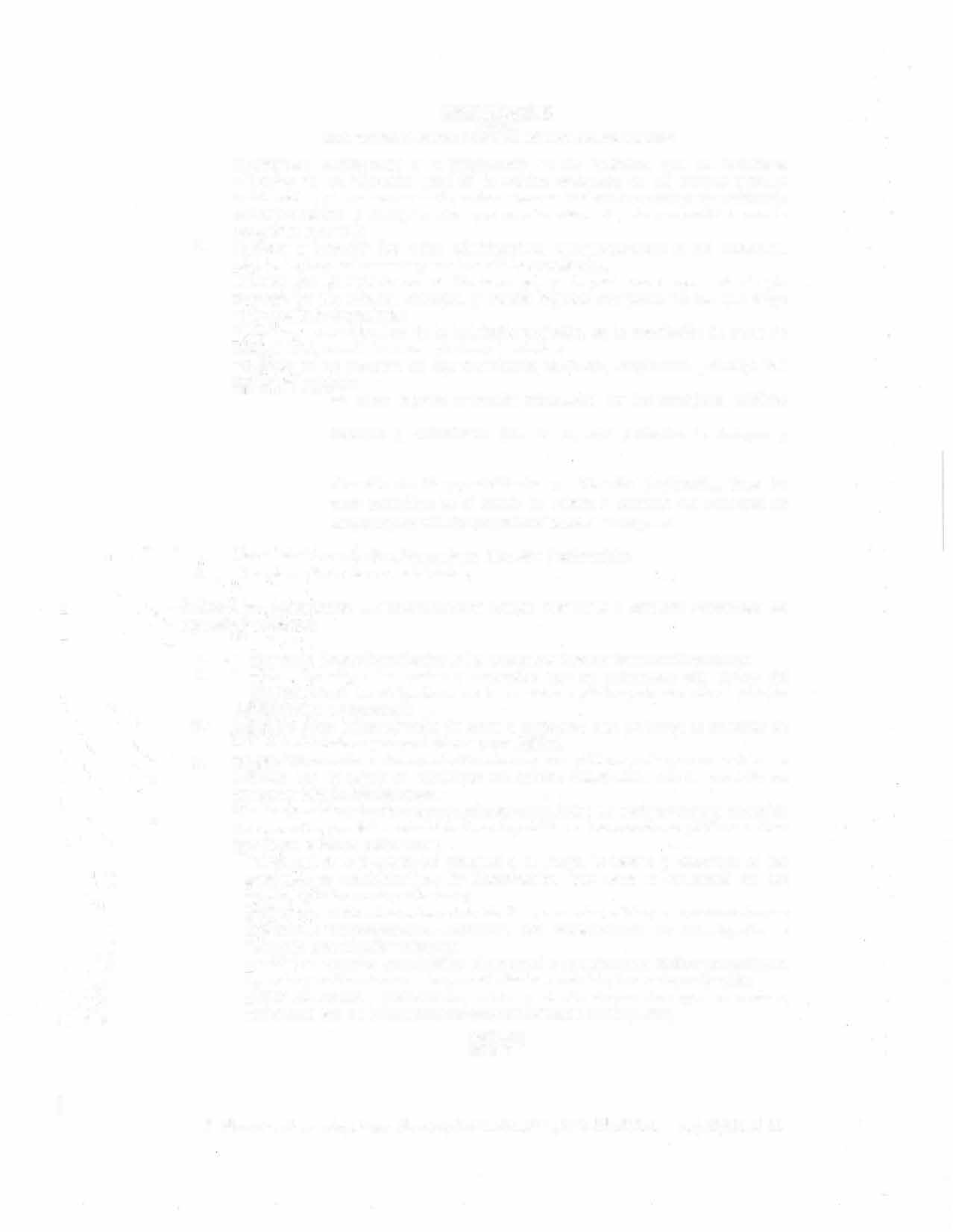 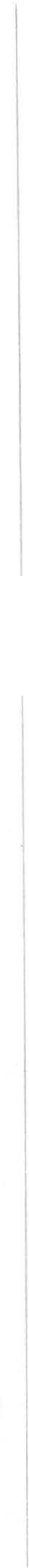 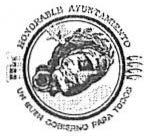 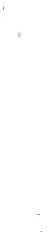 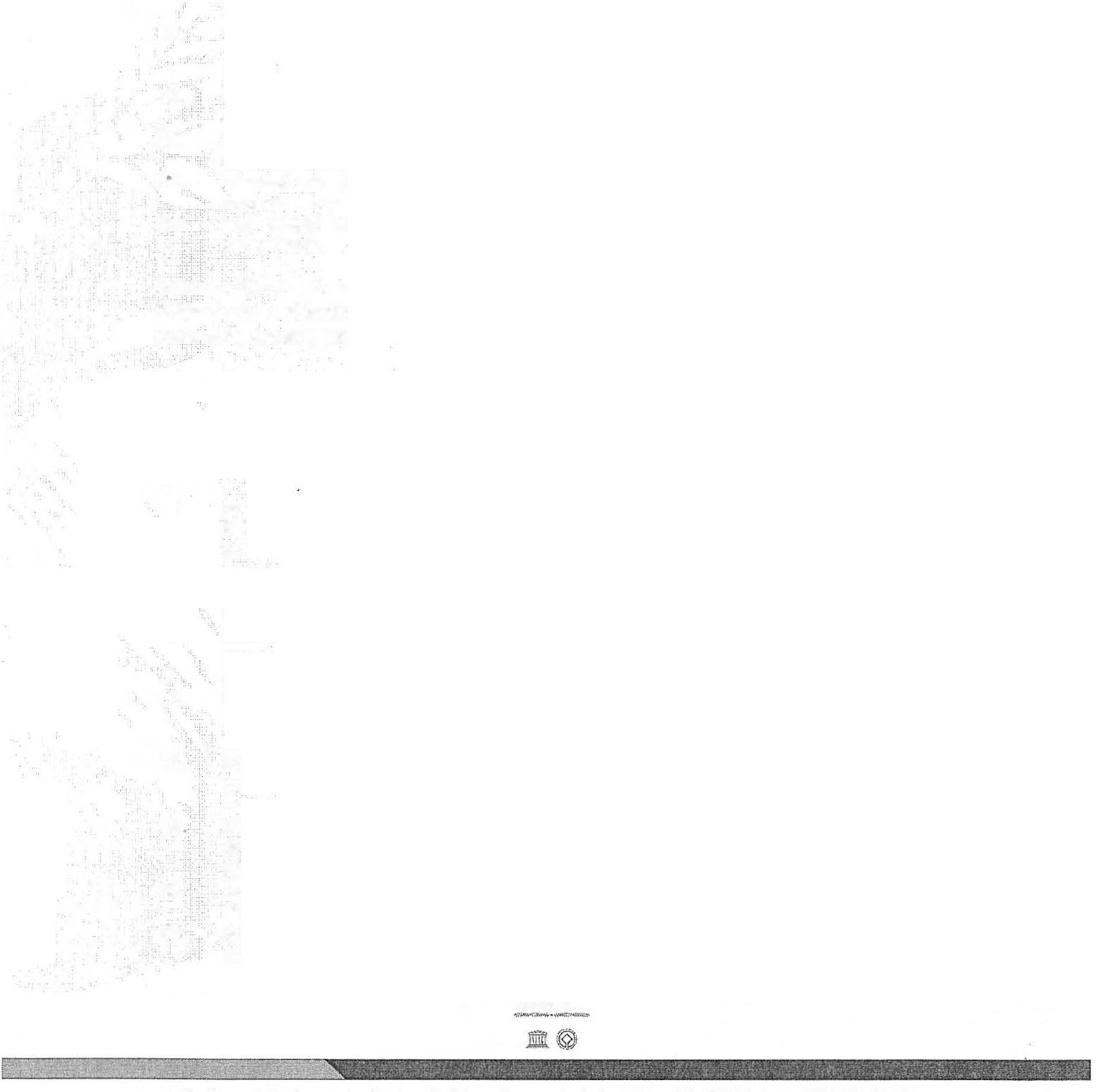 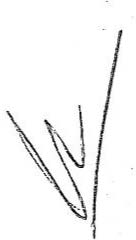 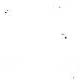 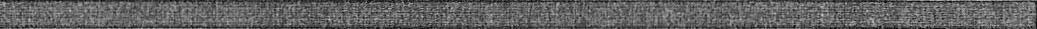 morales,  con  el  objeto  de  esclarecer  los  hechos  relacionados  con  la  comisión de·presuntas faltas administrativas;V.	Realizar, por sí o a través del personal a su cargo, todas las acciones para la recepción de denuncias  por faltas administrativas imputables a los servidores públicos o bien referidas a faltas de particulares;VI. 	Realizar, por sí o a  través  del personal  a  su  cargo, el trámite y desahogo  de  los procedimientos  administrativos de   investigación,  por  actos   u  omisiones  de   los servidores públicos o de particulares;VIl..          Autorizar con su firma las actas  administrativas, acuerdos, oficios, razones e informesde   presunta   responsabilidad,   derivados   del   procedimiento  de   investigación  e informando a su superior jerárquico;VIII. 		Suscribir los acuerdos  para habilitar al personal a su cargo para realizar actuaciones, diligencias y notificaciones en los procedimientos administrativos de investigación;IX.      Acordar  los  escritos,  promociones,  oficios y  demás  documentos  que  se  reciban,relacionados con los procedimientos administrativos de investigación;OA}{ACA O..f'A.¡) P�T��.;I::,. c-t;\...:..,;LJ�.:.Oe  Plaza de la Danza s/n, Centro Histórico. Oaxaca  de Juárez. Oax.  CP.  68000.  l    � (951) 50155 00OAXACA DE JUÁREZlo'A'f\lir�'-VUV'.tAL Dfii..AHVM�-•llO...O2019-2021"2019, AÑO POR LA ERRADICACIÓN DE LA VIOLENCIA CONTRA LA MUJER".X. XI. XII. XIII. XIV ..XV. XVI.- XVII.XVIII.XIX. XX.XXI.XXII.XXIII.Emitir y suscribir el acuerdo por el que se determine la existencia o no de elementos que presuman probables faltas administrativas,Calificar las  faltas  administrativas como  graves  o  no  graves,  de  acuerdo  a  la investigación realizada, conforme a la Ley General y la Ley de Responsabilidades;Emitir y suscribir  el informe de presunta responsabilidad administrativa y turnarlo a laautoridad substanciadora;·  Tramitar el recurso de inconformidad que se promueva, conforme a lo dispuesto por laLey General y Ley de Responsabilidades;Habilitar días y horas inhábiles para la práctica de diligencias dentro del procedimiento de  investigación de  presunta  responsabilidad administrativa, en  términos de  la Ley General y la Ley de Responsabilidades;Hacer uso de los medios de apremio y solicitar medidas cautelares en términos de laLey General y la Ley de Responsabilidades;Solicitar la colaboración a las instancias gubernamentales para realizar la investigación de presuntas faltas administrativas;Realizar, por sí o a través del personal a su cargo, todo tipo de notificaciones;Actuar como coadyuvante de la Fiscalía General del Estado de  Oaxaca, cuando  se presenten denuncias, derivadas de sus investigaciones;Solicitar la base de datos de servidores públicos para verificar la presentación de lasdeclaraciones de situación patrimonial y de intereses;Verificar que la presentación  de la declaración de situación patrimonial y de intereses se realice en tiempo, requiriendo en su caso  al servidor público el cumplimiento de la obligación de acuerdo a la Ley General y Ley de Responsabilidades;Realizar verificaciones aleatorias y llevar a cabo las actuaciones  y diligencias que se requieran, para el seguimiento de la evolución de la situación patrimonial, así como de la posible actualización de    algún  conflicto de  interés por parte  de  los  servidores públicos, iniciando en su caso, los expedientes de investigación por actos u omisiones.   que pudieran constituir responsabilidad administrativa;Impugnar, en  su  caso, la abstención de iniciar el procedimiento de responsabilidad administrativa,   conforme   a   lo   dispuesto    en   la   Ley   General    y   la   Ley  de Responsabilidades; yLas que  le señalen  las demás  disposiciones  normativas aplicables y le confiera susuperior jerárquico, en el ámbito de su competencia.Artículo 29.- Corresponde al Departamento de Responsabilidades, las siguientes funciones:111.IV.VI.Actuar  como   órgano   substanciador   en   los  procedimientos  de   responsabilidad administrativa;Acordar sobre  la admisión del Informe de  Presunta  Responsabilidad Administrativa, remitido por la autoridad investigadora;Substanciar el procedimiento de responsabilidad administrativa por faltas no graves, en· términos de la ley de la materia;Instruir la sustanciación  del procedimiento de responsabilidad administrativa por faltas Graves,  hasta  el  cierre  de  la  audiencia  inicial y  enviar  los  autos  originales  del expediente al Tribunal de Justicia Administrativa del Estado de Oaxaca;Prevenir a  la autoridad investigadora para  que  subsane  el  Informe de  Presunta Responsabilidad  Administrativa, cuando  este  adolezca  de  alguno  o algunos  de .los requisitos exigidos por la Ley General y la Ley de Responsabilidades, y en su caso, tenerlo por no presentado;Ordenar  diligencias para  mejor proveer  dentro  del  procedimiento administrativo de responsabilidad;OAXACA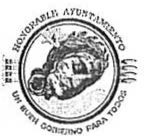 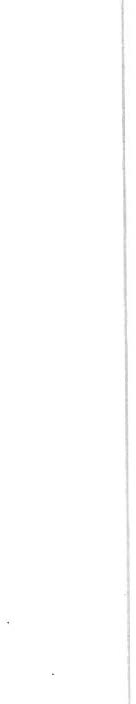 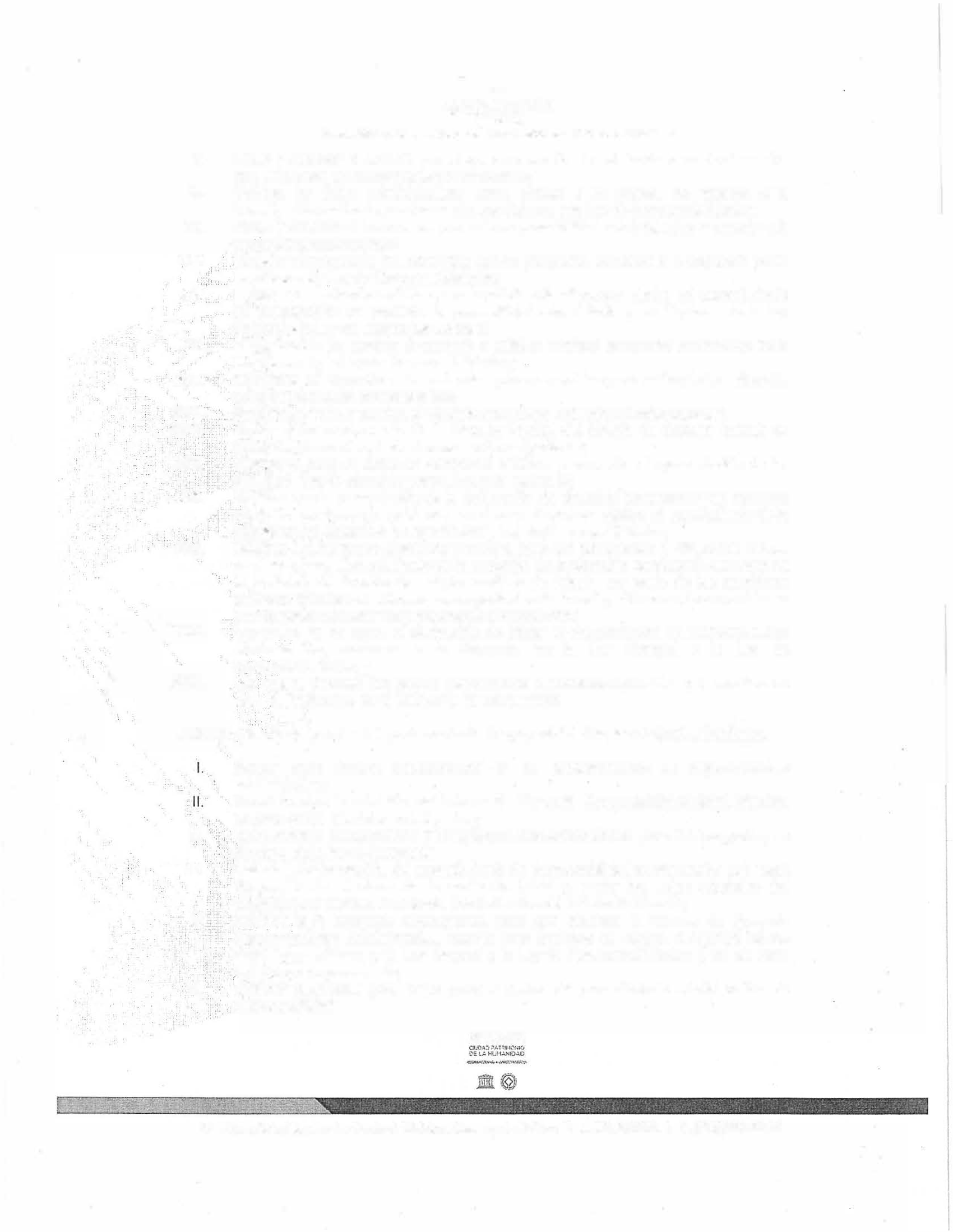 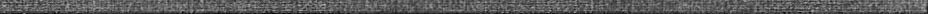 \9   Plaza de la  Danza s/n, Centro Histórico, Oaxaca de Juárez. Oax. CP. 68000.  1          \. (951) 501  55  00OAXACA DE JUÁREZAAlll�Ot'<!D �1..1\i�AL IHllAUUM<Ulltu.O2019-2021•2019. AÑO POR LA ERRADICACIÓN DE LA VIOLENCIA CONTRA LA MUJER".VI l .VIII. IX. X. XI. XII. XIII. XIV. XV. XVI.XVII. XVIII.Emitir el acuerdo  de suspensión  temporal y/o provisional de sus  cargos,  empleos o comisiones de  los presuntos  responsables  de  actos  u omisiones sujetos a  la Ley General  y la  Ley de  Responsabilidades;  cuando  de  las  constancias  de  autos  se desprendan elementos que hagan pertinente esta medida y resulte conveniente para el desarrollo del procedimiento;Resolver la abstención de iniciar el procedimiento administrativo, en términos de la LeyGeneral y la Ley de Responsabilidades;Conocer, tramitar y resolver los incidentes que no tengan  señalado  una  tramitación especial, en términos de la Ley General y la Ley de Responsabilidades;Decretar   medidas   cautelares   en   términos   de   la   Ley  General   y   la   Ley  deResponsabilidades;Habilitar días  y horas inhábiles para la práctica de diligencias, en términos de la LeyGeneral y la Ley de Responsabilidades;Conocer  y tramitar los recursos  administrativos que  legalmente  le corresponde,  en términos de las leyes aplicables.Elaborar la contestación de las demandas  de nulidad, en los que la Contraloría sea parte y dar el seguimiento correspondiente hasta su conclusión;Elaborar los informes previos y justificados, de los juicios de amparo en los   que la Contraloría sea parte y dar el seguimiento correspondiente hasta su conclusión; Registrar y actualizar la base  de datos  de los servidores  públicos, proveedores y/o contratistas sancionados.Actuar como coadyuvante de la Fiscalía General del Estado de Oaxaca, cuando se presenten denuncias, derivadas de sus investigaciones;Substanciar las inconformidades, conciliaciones y arbitrajes que se  presenten  en losprocedimientos de contratación convocados por la Administración Pública Municipal;Las que le señalen  las demás  disposiciones normativas aplicables y le confiera sus superiores jerárquicos, en el ámbito de su competencia.CAPÍTULO  IXDE LA AUDITORÍA Y SU  PROCEDIMIENTOArtículo 30.-   El   Contralor (a) en base  a las facultades conferidas en el Bando de Policía y Gobierno del  Municipio de  Oaxaca  de  Juárez,  podrá  ordenar  y  realizar auditorías a  las Dependencias y Autoridades  de la Administración Pública  Municipal, notificando la orden  deauditoría a la persona titular o responsable de la Dependencia o Entidad, señalando:l.          Número y título de la auditoría que se practicará;11.              Objeto a auditar y fecha de inicio;111.             Objetivo de la auditoría;IV.       Motivación y fundamentación;V.      Nombre de las personas que fungirán como auditores;VI.	Nombre de la persona que fungirá como coordinador y en su caso el jefe de grupo de la auditoría;VIl.      Las demás que considere el Contralor (a).Artículo  31.- La auditoría se  iniciará  con  la  notificación de  la  orden  expedida  por    elContralor(a).l. 	El  auditor asignado deberá identificarse y acreditarse con el oficio de comisión, ante el titular o responsable del área a auditar.OAXACAo.)t.;!"'.J..-¡�/.lr'lll�il(�:::E.L..:.H!..:l1.-!.NIO,),O-.�...........-..�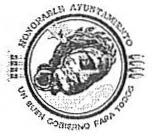 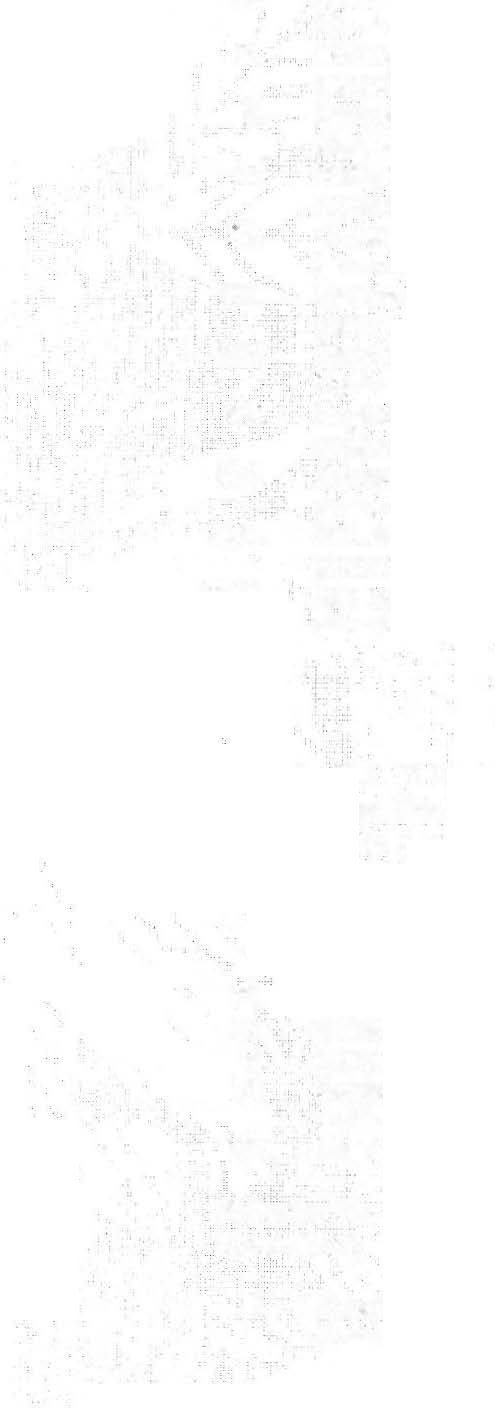 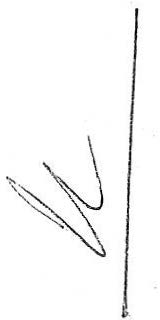 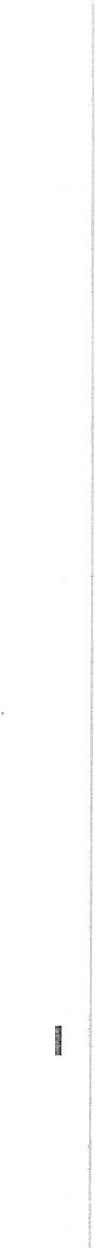 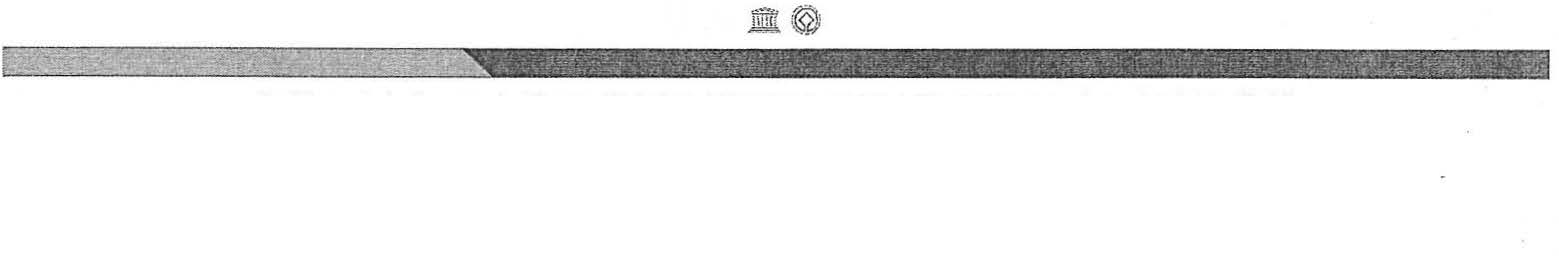 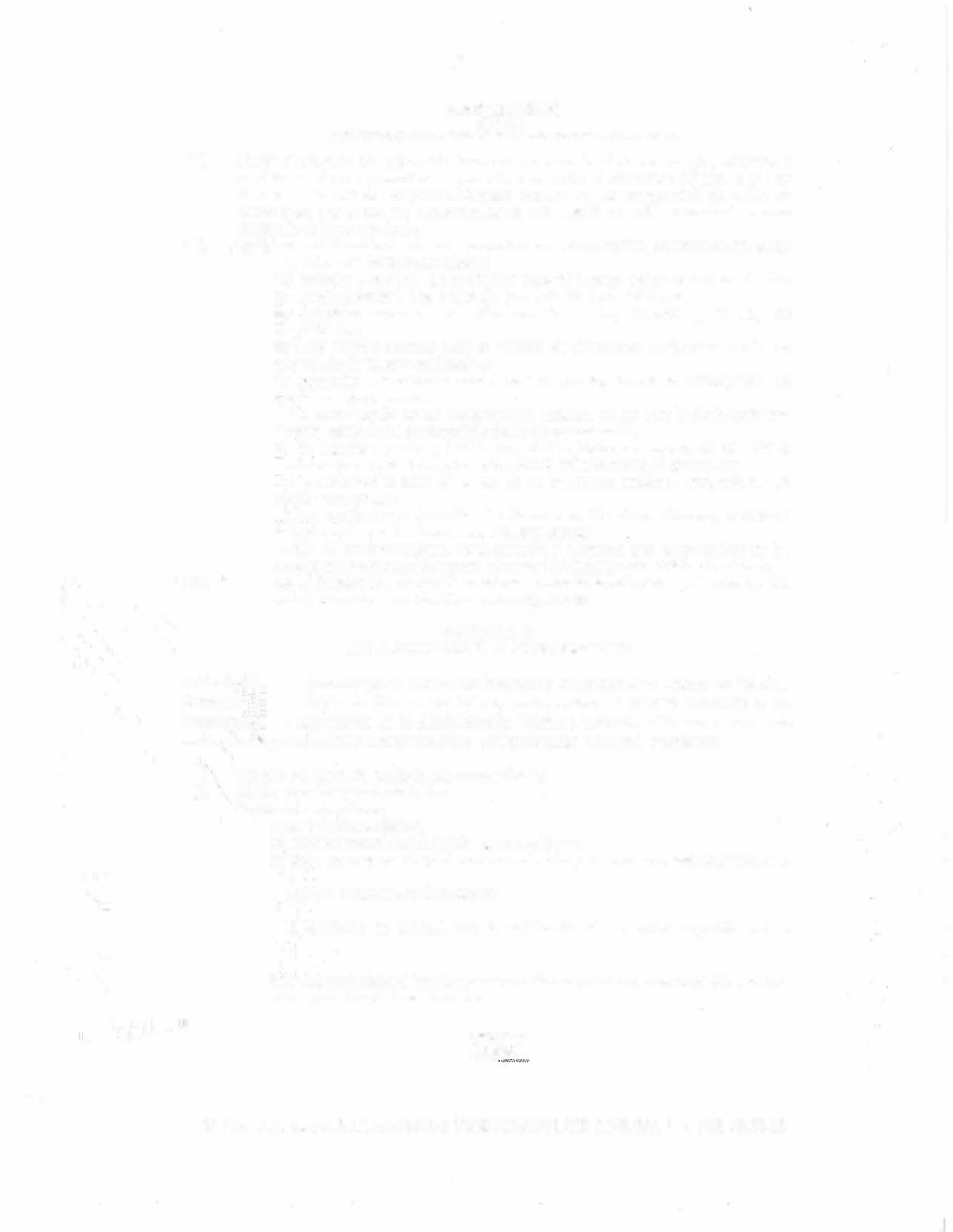 \U   Plaza de la  Danza s/n, Centro Histórico, Oaxaca de Juárez. Oax. C.P. 68000.  1          \.. (951) 501  55  00OAXACA DE JUÁREZ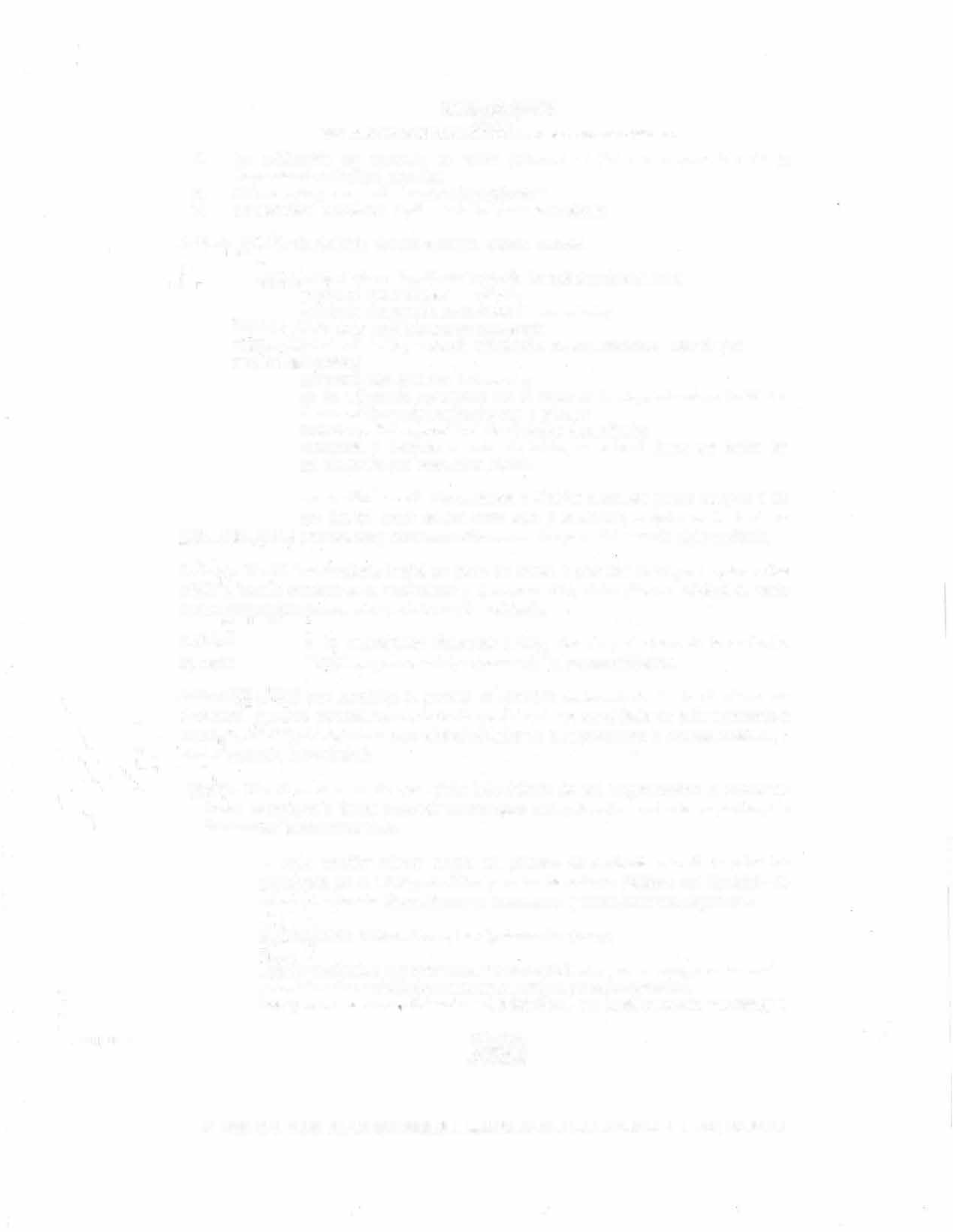 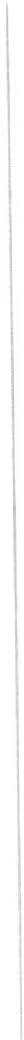 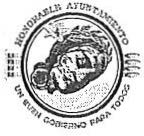 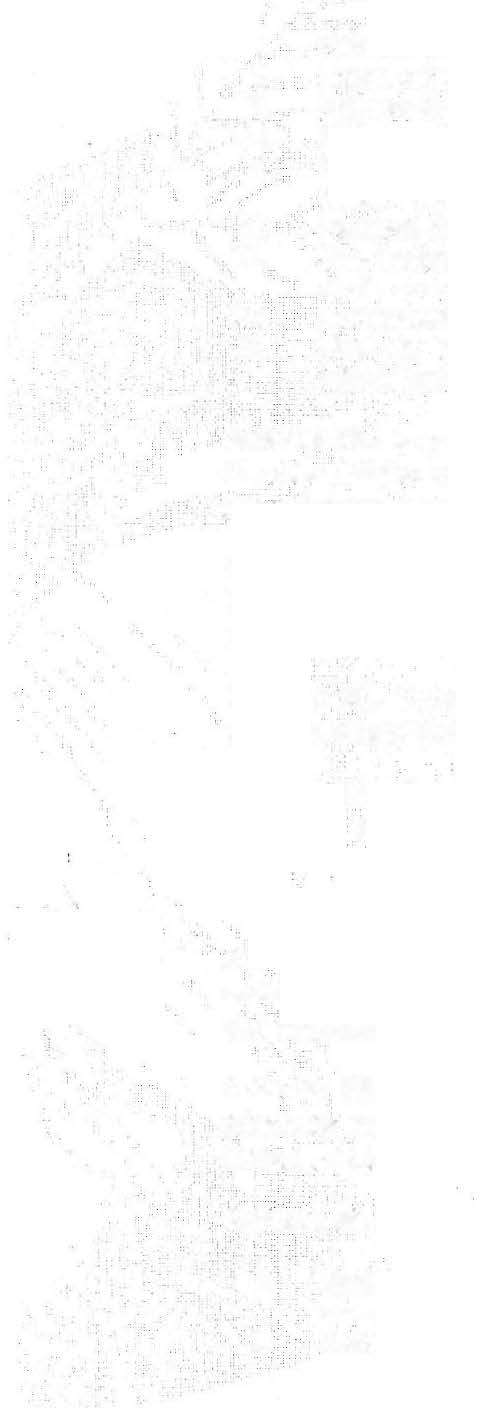 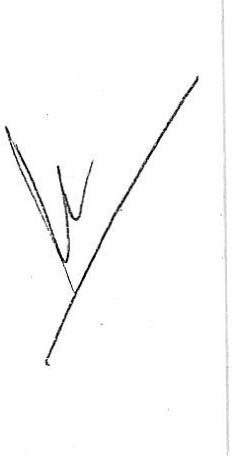 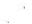 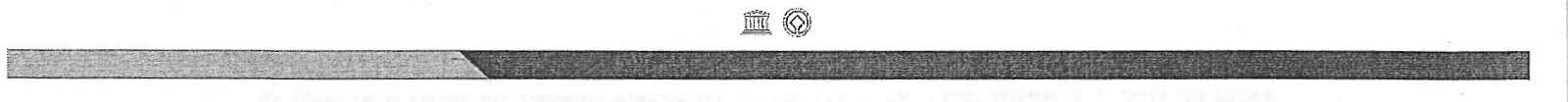 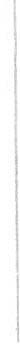 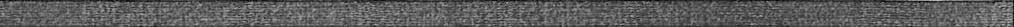 PA'naNOHIOC\,:\.1'\."RALDEU.HIJM,o.ri1U""1)2019.2021"2019, AÑO POR lA ERRADICACIÓN DElA VIOLENCIA CONTRA LA MUJER".11.             La  notificación se   realizará  de   forma  personal  al  titular o  responsable   de  laDependencia o Entidad a auditar;111.              Deberá entregar copia de la orden de auditoría; yIV.           Se elaborará  el acta por duplicado del inicio de la auditoría.Artículo 32.- El  acta de inicio deberá contener, cuando menos:l.          Número de acta de formalización del inicio de los trabajos de auditoría;11.             Lugar, día y hora en que se inicia la auditoría;111.              Número de oficio de notificación de la orden de la auditoría;IV. ·      Número y título de la auditoría que se practicará;V.		Nombre del titular de la Dependencia o Entidad a auditar, las áreas, objetivo y el período de revisión;VI.           Personal designado para practicar la auditoría;Vil. 	Dos testigos  de  asistencia  nombrados  por el titular de la Dependencia  o Entidad a auditar y en su rebeldía serán nombrados por el auditor;VIII.          Los requerimientos para la ejecución de los trabajos de auditoría;IX. 	Una vez  redactada  y  revisada  el acta  de  inicio, se  deberá  firmar por todos  los intervinientes al margen y al calce de la misma.Artículo 33.- La persona titular de la Dependencia  o Entidad a auditar, podrá designar  a un Servidor Público que  fungirá como enlace  entre ésta  y el auditor, a  quien se  le hará  los requerimientos de información y documentación necesarios para el desarrollo de la auditoría.Artículo  34.- El área  auditada tendrá un plazo no menor a diez días ni  mayor a quince días hábiles, para la entrega de la información y documentación, dicho plazo a solicitud de parte puede prorrogarse de acuerdo a la información solicitada.Artículo  35.- Todas  las  actuaciones  realizadas  dentro, durante y al cierre de  la auditoría, deberán constar por duplicado, anexando las documentales correspondientes.Artículo 36.- Una vez concluido el proceso  de auditoría se  levantará el acta  de cierre por duplicado, debiendo ser firmadas por todos los participantes y por el titular de la Dependencia o Entidad auditada, entregándose una original al titular de la Dependencia o Entidad auditada, y el otro original a la Contraloría.ArtícUlo 37.- Para  el  caso  de  que  algún interviniente de  las  Dependencias o  Entidades auditadas se negaren a firmar, el auditor hará constar dicha situación en el acta respectiva, sinque ésto afecte la validez del aéto.Artículo  38.- Todo  servidor público dentro  del  proceso  de  auditoría deberá  respetar  los principios establecidos  en el Código de Ética para  los Servidores  Públicos del Municipio de Oaxaca de Juárez y las demás disposiciones en materia del ejercicio de recursos públicos.Artículo 39.- Corresponde a los auditores, las siguientes funciones:l. 	Realizar las auditorías, supervisiones, visitas domiciliarias  y de campo, para las cuales sean comisionados, sujetándose a las disposiciones jurídicas aplicables.11.              Elaborar y en su caso suscribir actas administrativas, con la asistencia de dos testigos,OAXACAou:u.:¡i>¡,;�&C�".;ac.�=._.:. ¡.¡:_""t.!.ND:         �'lf,._'Jt�,M;.o-.,.•,_,.,.li>  Plaza de  la  Danza s/n. Centro Histórico. Oaxaca de Juárez. Oax. C.P. 6.SOOO.  1         �  (951) 501 55 00OAXACA DE JUÁREZPAl'ROM0!-111.)t:'UCI\o'ilAl DG t.AHV*•Lo.tnu•:J2019-2021"2019, AÑO POR l.A ERRADICACIÓN DE l.A VIOLENCIA CONTRA LA  MUJER".111. IV. V.VI. Vil. VIII. IX. X.XI. XII. XIII. XIV. XV. XVI.en las que se harán constar hechos y omisiones que hubieren encontrado durante sus actuaciones y lo comunicarán a su superior jerárquico;Revisar y evaluar la información y documentación que se les proporcione en la prácticade las auditorías y visitas domiciliarias;Elaborar las cédulas de trabajo, soportándolas con la evidencia documental certificada que sustente las irregularidades detectadas.Concentrar las cédulas de trabajo para elaborar los informes de resultados finales y observaciones   preliminares,  someterlo  al  análisis  y  autorización  de   su   superior jerárquico, proponiendo las acciones necesarias para su atención;Participar en la elaboración del informe final de auditoría y presentarlo a su superior jerárquico para su análisis y aprobación.Integrar,  organizar, clasificar, archivar y salvaguardar, de acuerdo a las disposicionesaplicables, los expedientes de las auditorías en las que participen, con los papeles de trabajo, cédulas de observaciones y la documentación que se derive de las mismas; Verificar el cumplimiento por parte de las Dependencias y Entidades, del marco legal y normativo correspondiente;Dar seguimiento a las recomendaciones y acciones, derivadas de las auditorías en queparticiparon y promover su atención y desahogo;Requerir y  recibir de  las  Dependencias  y  Entidades  auditadas,  personas  físicas, morales, públicas o privadas y de los terceros que hubieren celebrado operaciones con aquellas,  la información, documentación  y aclaraciones que sean  necesarias para la ejecución de las auditorías;ReqUerir  a  las Dependencias y Entidades auditadas y a  los terceros  que hubierencelebrado   operaciones   con  aquellas,   la  información  y  documentación  que  sea necesaria para la etapa de planeación de las auditorías;Obtener durante el desarrollo de  las auditorías a su cargo, copia certificada de losdocumentos originales que tenga a la vista, cuando así se  requiera, mediante cotejo con sus originales, como resultado de la fiscalización de la Cuenta Pública;Recabar,  integrar y presentar  a  su  superior jerárquico, la documentación necesariapara  ejercitar las  acciones legales que procedan como resultado de  las presuntas irregularidades que se detecten de las auditorías que se practiquen, la cual cuando así se requiera, deberá ser certificada;Realizar notificaciones de los resultados finales de auditorías y de los expedientes deresponsabilidades, conforme a las legislaciones aplicables;Apegar sus  actuaciones conforme a lo establecido en el Código de  Ética para  losServidores Públicos del Municipio de Oaxaca de Juárez; yLas demás que en el ámbito de su competencia les confiera la Contraloría.CAPÍTULO  XOBLIGACIONES DEL PERSONAL DE LA CONTRALORÍA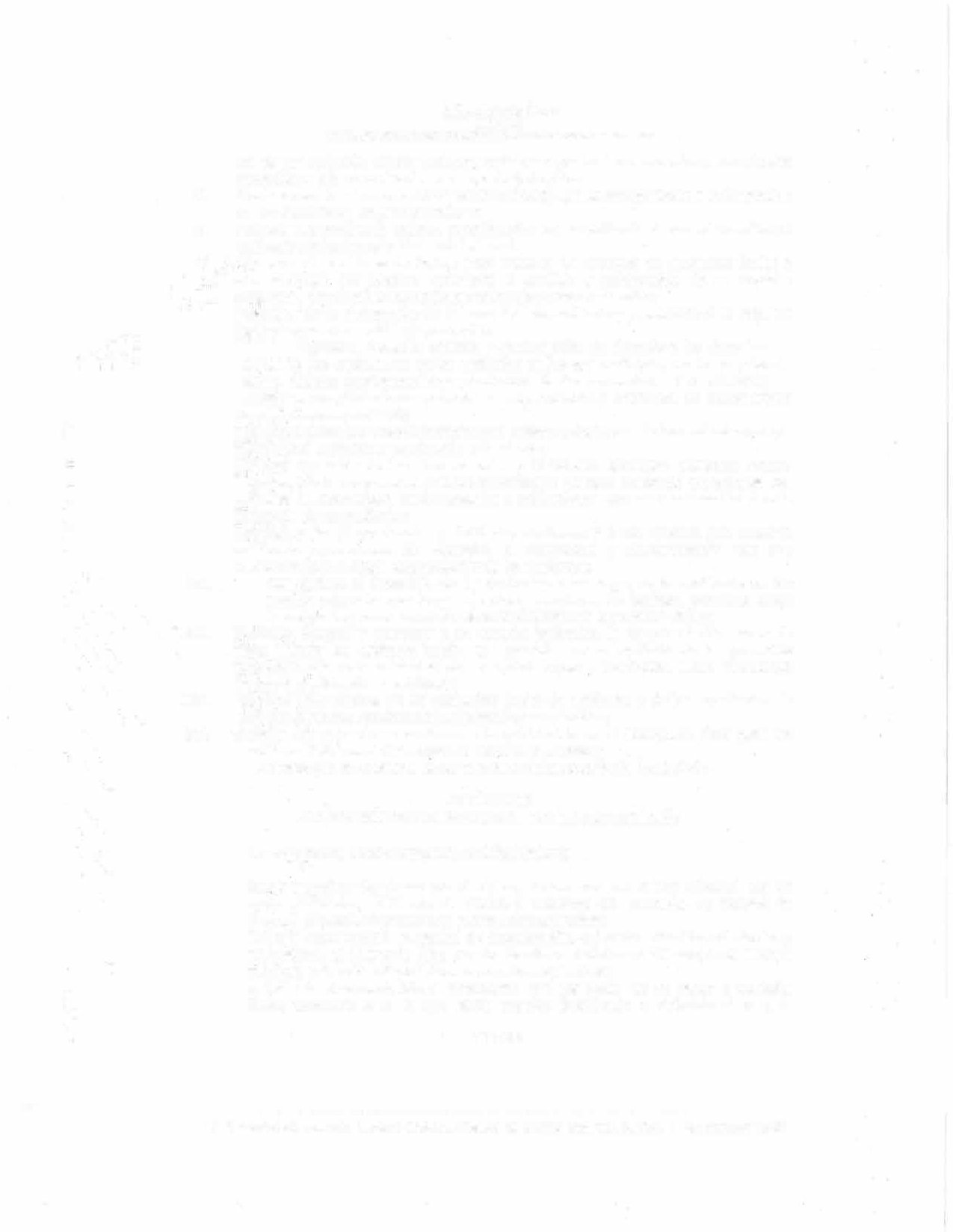 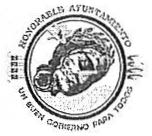 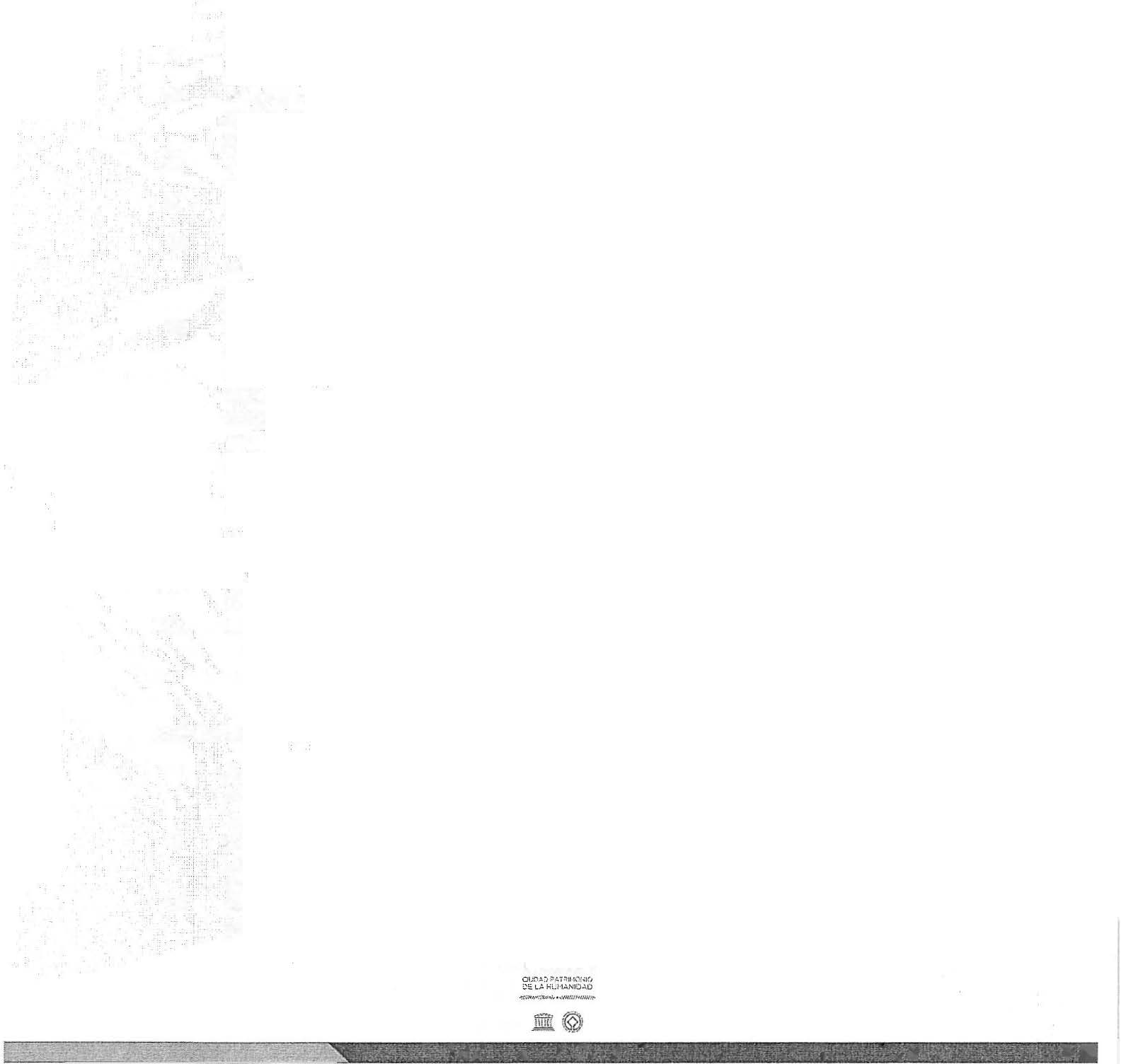 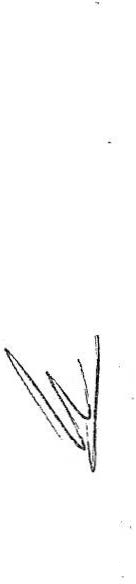 Artículo 40.- El  personal de la Contraloría Municipal deberá:l. 	Cumplir y realizar  funciones con disciplina, de acuerdo  con la Ley General,  Ley de Responsabilidades,  el  Bando  de  Policía  y  Gobierno   del   Municipio de  Oaxaca de Juárez, el presente Reglamento y demás leyes aplicables;11. 	Cumplir y hacer  cumplir el Manual de Organización, así como el de Procedimientos y Lineamientos, el Código de Ética para los Servidores Públicos del Municipio de Oaxaca de Juárez, entre otras disposiciones normativas aplicables;111.	Custodiar la documentación e  información que por razón  de  su  cargo  o  comisión genere,  conserve  o  a  la  que  tenga  acceso;   impidiendo o  evitando  el  uso,  laOA}{l.!o.CA•   .   . � . "' .     ·-·...  �                         ·'.- .;:��   Plaza de la  Danza s/n. Centro Histórico. Oaxaca de Juárez. Oax. C.P. 68000.  1          \. (951)  501 55  00OAXACA DE JUÁREZ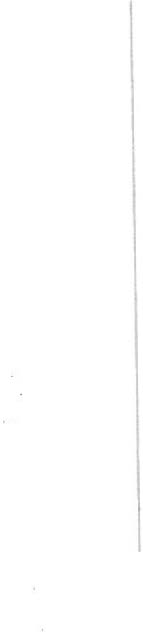 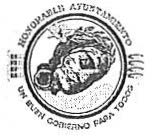 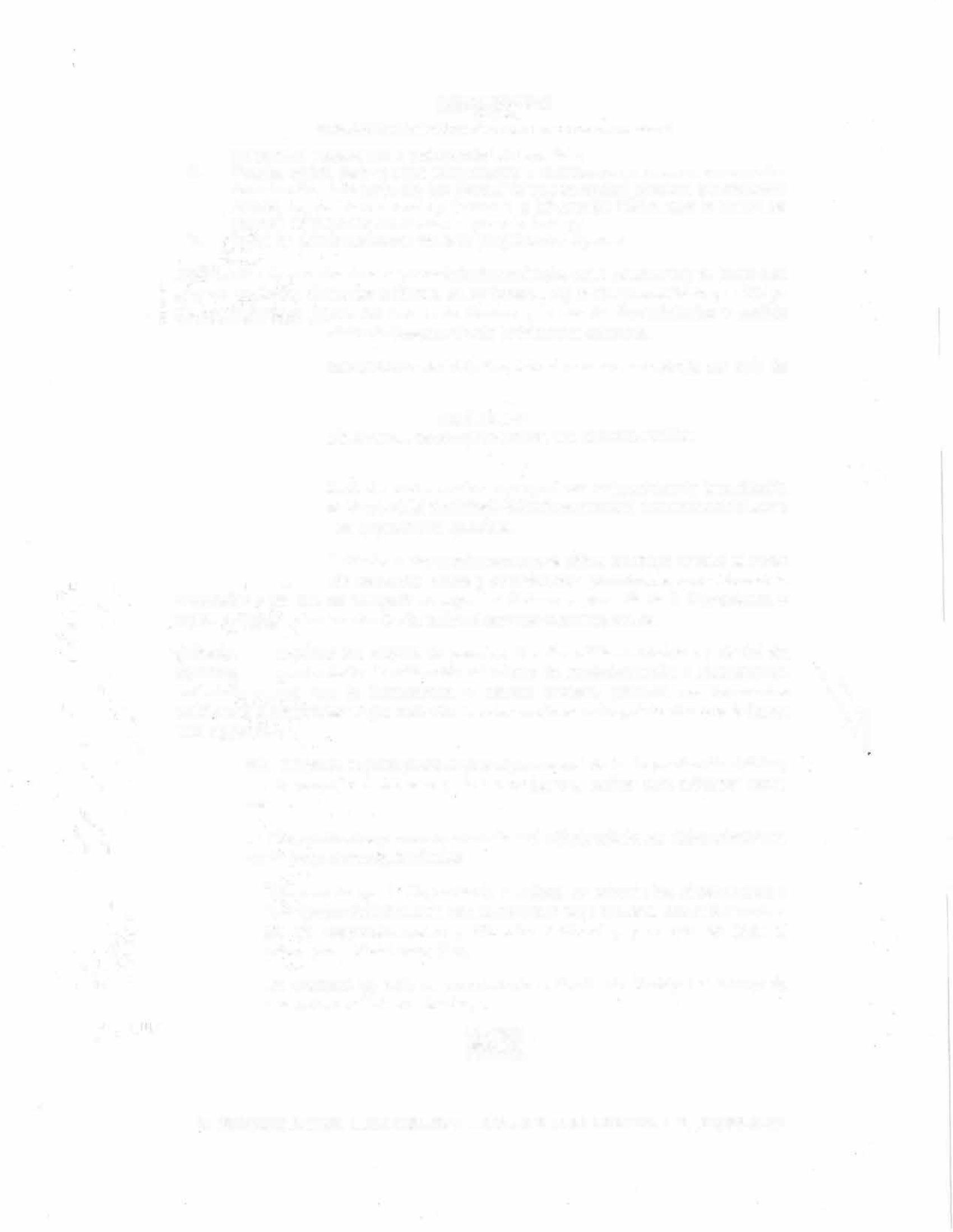 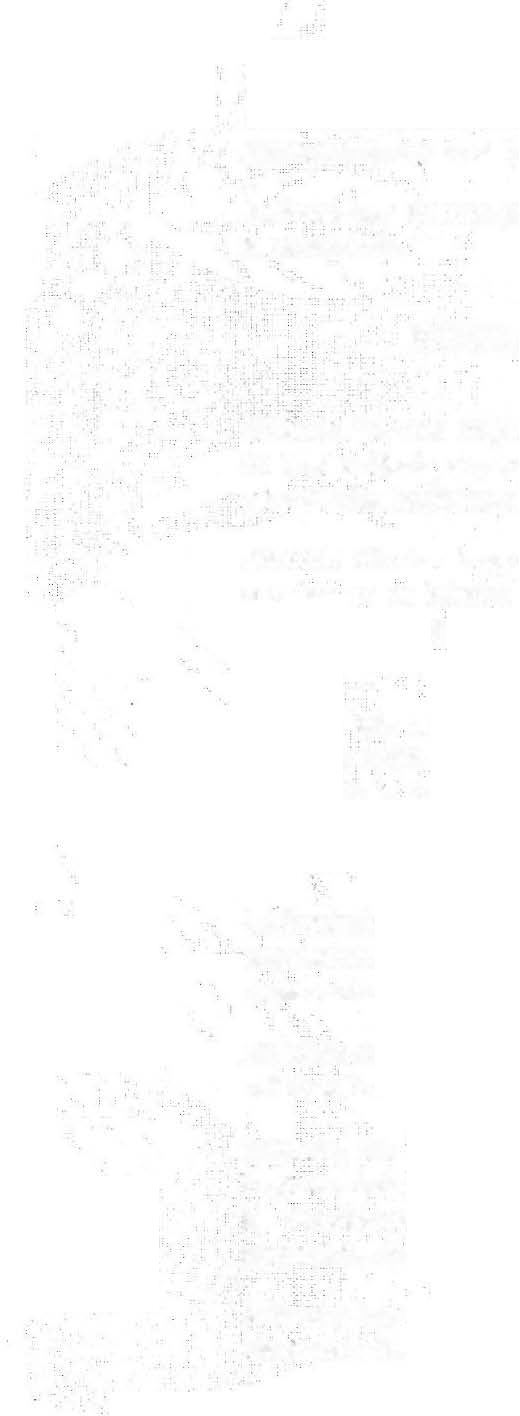 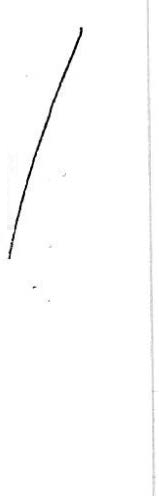 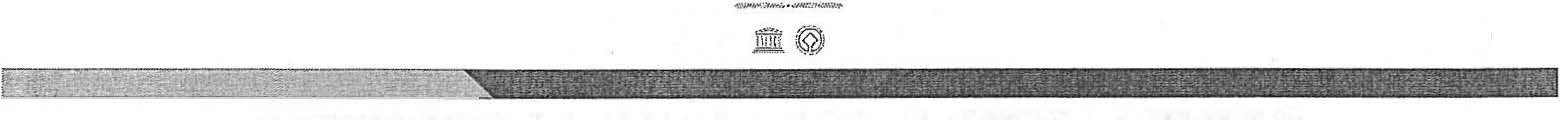 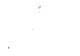 f'A�C\.'\.1\iAAi.DI!I.AHUlo4.Lf,.,.,O2019·2021"2019, AÑO POR LA ERRADICACIÓN DE LA VIOLENCIA CONTRA LA MUJER".sustracción, ocultamiento o utilización indebida de ésta;IV.	Guardar estricta reserva sobre la información o documentos que conozcan  con motivo de su función, de acuerdo a la Ley General de Transparencia y Acceso a la Información Pública, Ley de Transparencia  y Acceso a la  Información Pública  para el Estado de Oaxaca; así como sus observaciones y conclusiones; yV.           To�as las demás que señale las leyes y reglamentos vigentes.Artículo 41 .-  En las actuaciones y procedimientos realizados por la Contraloría y las áreas a su cargo, se aplicaran de manera supletoria la Ley General, Ley de Responsabilidades,  el Código de  Procedimientos  Civiles del  Estado  de  Oaxaca  y la  Ley de  Procedimientos y  JusticiaAdministrativa para el Estado de Oaxaca y demás legislaciones aplicables.Artículo 42.- En todo procedimiento administrativo, deberá  recaer una resolución por parte de la Contraloría.CAPÍTULO XIIRREGULARIDADES, OBSERVACIONES Y SU SOLVENTACIÓN.Artículo 43.- Las irregularidades u observaciones que pudieran desprenderse de la realización de una auditoría, supervisión  y/o visita domiciliaria deberán encontrarse debidamente fundadas y motivadas conforme a las disposiciones aplicables.Artículo 44.- Las irregularidades u observaciones a que se refiere el artículo anterior se harán constar en  un informe de  resultados  finales y obserVaciones   preliminares, que elaborará laContraloría y del cual se entregará  un original al titular o responsable  de la Dependencia oEntidad auditada para su solventación en los plazos que sean establecidos.Artículo 45.- La Contraloría otorgará un plazo de diez días hábiles contados a partir del día siguiente a que surta efectos la notificación del informe de resultados  finales y observacionespreliminares, para  que   la  Dependencia  o  Entidad  auditada,  presente   los  documentos certificados  y justificaciones que solventen las observaciones o irregularidades que le hayan sido n,otificadas;La Contraloría, a petición de parte podrá ampliar el plazo señalado hasta por diez días hábiles, atendiendo a  la complejidad del caso  y de  las  acciones  a  realizar para  solventar dichas observaciones.Artículo 46.- Transcurridos los plazos a que se refiere el artículo anterior, se elaborará oficio de notificación del informe de resultados finales.Artículo 47.- En caso  de  que  la Dependencia  o  Entidad no solvente  las  observaciones  o irregularidades, derivadas del informe de resultados finales de la auditoría, éste será turnado a la  Subdirección   de   Responsabilidades   y  Situación  Patrimonial,  para   que   dé   inicio  alprocedimiento de responsabilidad respectivo.Artículo 48.-  El  Contralor (a) hará  del conocimiento al Presidente  Municipal el  informe de resultados finales de las auditorías realizadas.OAXACAOlJ'I.&.j;>t.j���t."'ll.:.I-I'..?�-U>li.l      Plaza de ta Danza sin. Centro Histórico, Oaxaca de Juárez. Oax. C.P.  68000.  1           � (951) 501 55 00OAXACA DE JUÁREZ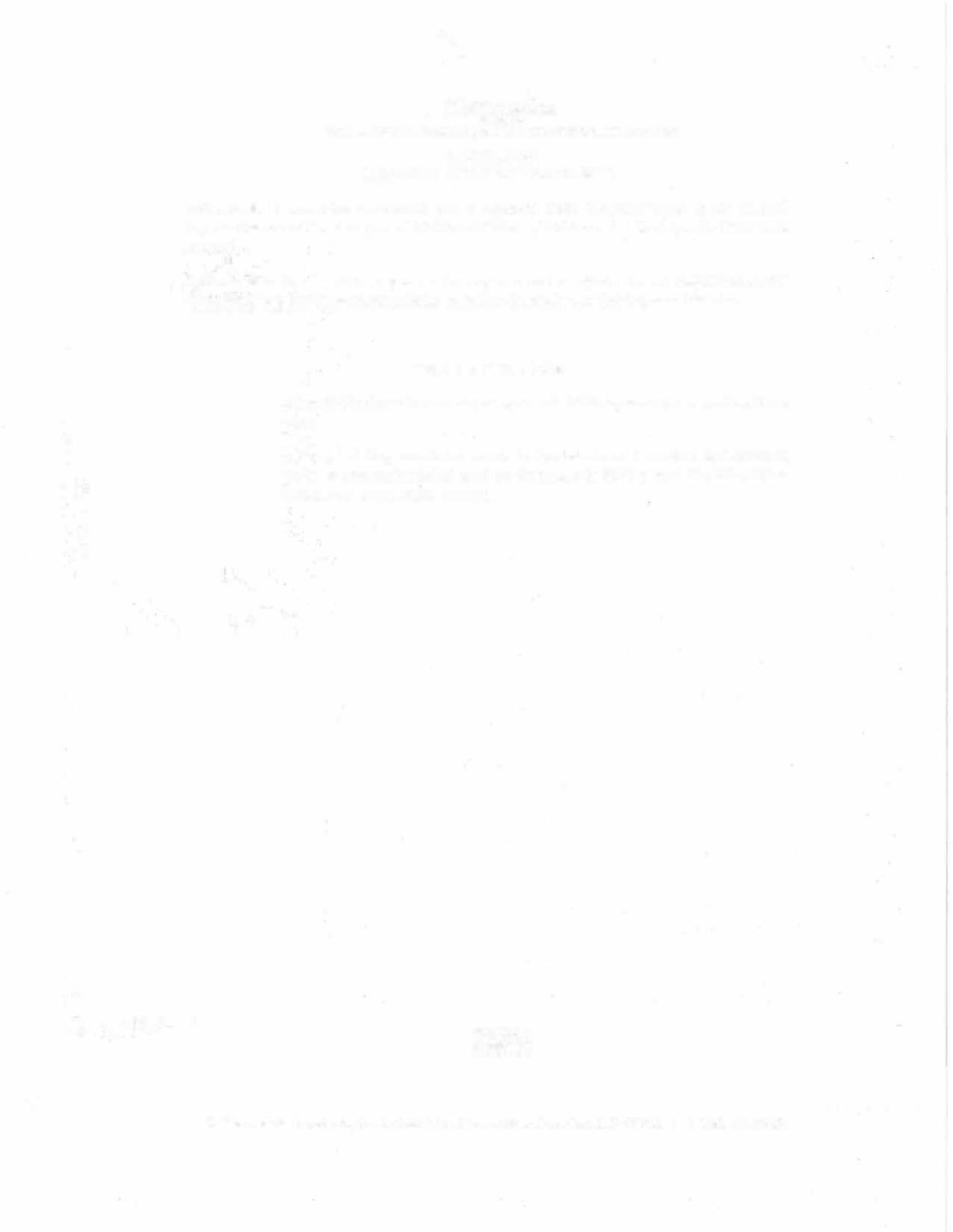 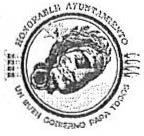 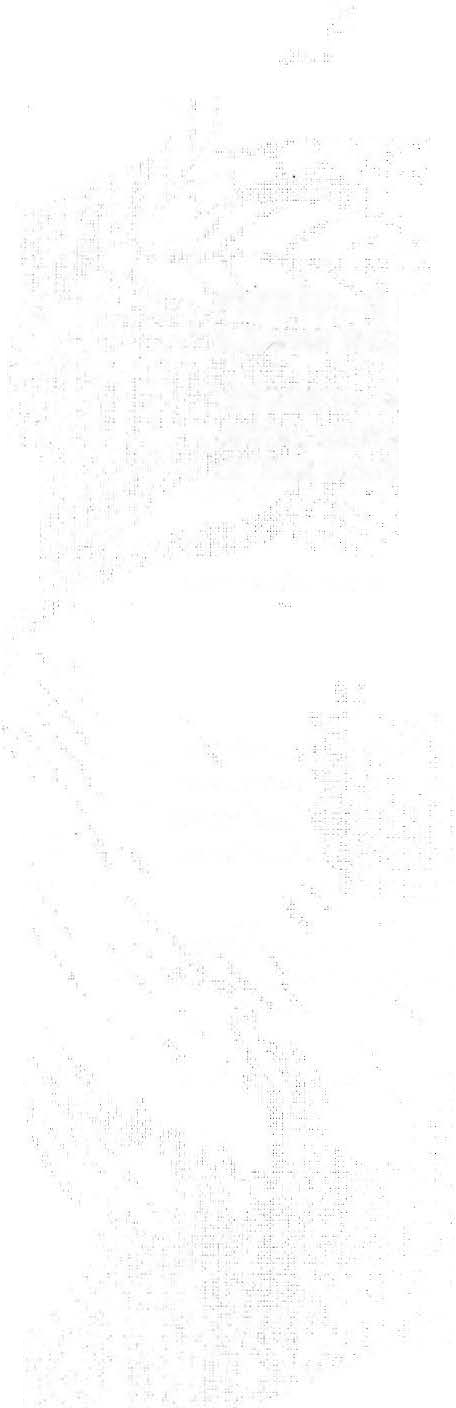 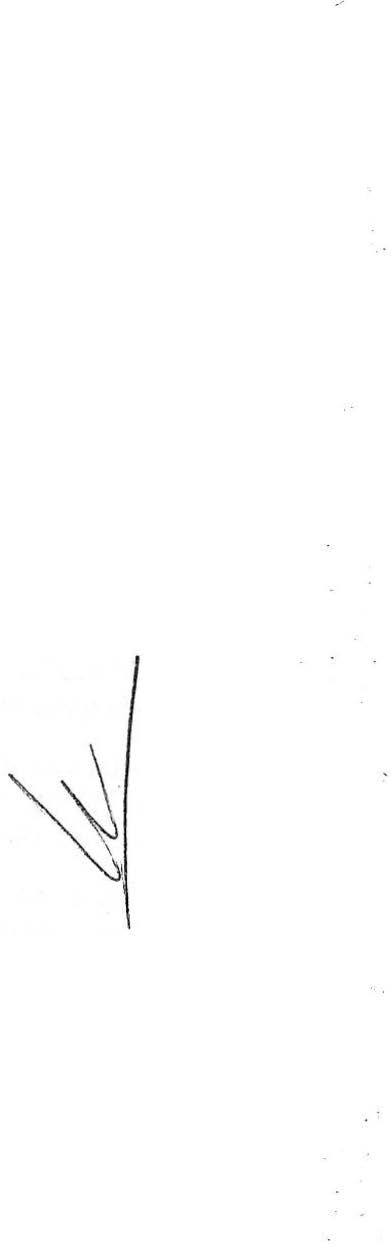 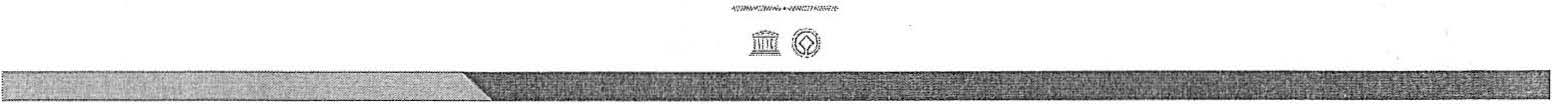 �Al'AHO"WC\.IUWALDl!U.�<�2019-2021"2019. AÑO POR LA ERRADICA CIÓN DE LA  VIOLENCIA CONTRA LA  MUJER".CAPÍTULO  XIIMEDIOS DE APREMIO Y SANCIONES.Artículo 49.- Los medios de apremio que se aplicarán serán los previstos en la Ley General, Ley de  Responsabilidades y en el Bando de Policía y Gobierno  del Municipio de Oaxaca deJuárez.Artículo  50.- Las sanciones  que  se  impongan como resultado  de  las  responsabilidades administrativas, serán las contempladas en la Ley General y Ley de Responsabilidades.T R A N S 1   T O R 1   O S:PRIMERO.- El presente Reglamento entrará en vigor al día hábil siguiente de su publicación en la Gaceta Municipal.SEGUNDO.- Se Abroga el Reglamento Interno  de la Contraloría del Municipio de Oaxaca de Juárez, publicado en la Gaceta Municipal el 26 de  diciembre  de 2008 y en el Periódico Oficial del Gobierno del Estado el 24 de enero de 2009.   DADO EN EL SALÓN DE CABILDO "PORFIRIO DÍAZ MORI"  DEL HONORABLE AYUNTAMIENTO DEL MUNICIPIO  DE OAXACA DE JUÁREZ, EL DÍA ONCE DE DICIEMBRE DEL AÑO, DOS MIL DIECINUEVE.OAXACAOl�.l:".t.�.cot!"..teo.;K¡ OE. ...:.hU\.:.Nf,).:.O�  Plaza de la  Danza sin.  Centro Histórico. Oaxaca de Jué\rez. Oax. CP. 68000. 1          \. (951)  501  55 00